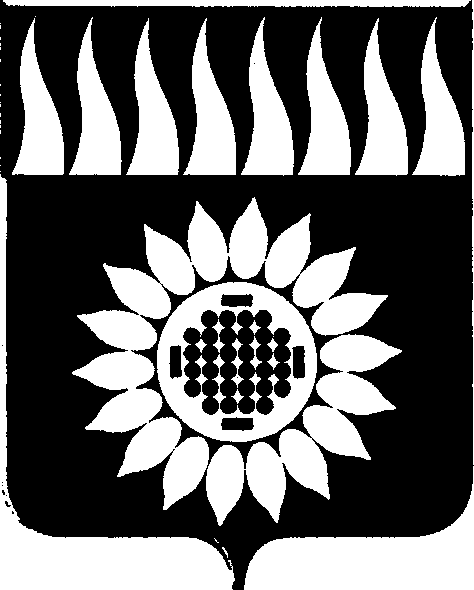 ГОРОДСКОЙ ОКРУГ ЗАРЕЧНЫЙД У М Ашестой созыв_____________________________________________________________________________________________________СЕМИДЕСЯТОГО ОЧЕРЕДНОЕ ЗАСЕДАНИЕР Е Ш Е Н И Е25.06.2020 № 37-РОб отчете о результатах деятельности Главы городского округа Заречный и деятельности администрации городского округа Заречный за 2019 годЗаслушав отчет о результатах деятельности Главы городского округа Заречный и деятельности администрации городского округа Заречный за 2019 год, информацию о социально-экономическом положении городского округа, в том числе анализ и состояние отраслей экономики и социальной сферы городского округа, тенденции их развития, динамику процессов, информацию об исполнении поручений Думы городского округа Заречный, показатели оценки эффективности деятельности органов местного самоуправления городского округа Заречный, учитывая отсутствие серьезных сбоев в реализации органами местного самоуправления городского округа полномочий по решению вопросов местного значения, закрепленных за ними в Уставе городского округа  и отдельных переданных государственных полномочий,   на основании ст. ст. 25, 28 Устава городского округа Заречный, Положения о порядке подготовки и рассмотрения Думой городского округа Заречный ежегодного отчета о результатах деятельности Главы городского округа Заречный и деятельности администрации городского округа Заречный, утвержденного решением Думы от 30.03.2017 г. № 49-Р, Дума решила:	          1. Признать деятельность Главы городского округа Заречный и деятельность администрации городского округа Заречный в 2019 году удовлетворительной.          2. Опубликовать прилагаемый отчет о результатах деятельности Главы городского округа Заречный и администрации городского округа Заречный за 2019 год в установленном порядке и разместить на официальном сайте городского округа Заречный.Председатель Думы городского округа                                            А.А. КузнецовОтчетГлавы городского округа Заречный Андрея Владимировича Захарцева о результатах его деятельности и деятельности 
администрации городского округа Заречный за 2019 годВведениеВ соответствии с Федеральным законом №131-ФЗ от 06.10.2003 «Об общих принципах организации местного самоуправления в Российской Федерации», решением Думы городского округа Заречный от 30.03.2017 № 49-Р «Об утверждении Положения о порядке подготовки и рассмотрения Думой городского округа Заречный ежегодного отчета Главы городского округа Заречный о результатах его деятельности, деятельности администрации городского округа Заречный» и Уставом городского округа Заречный подготовлен ежегодный отчёт о результатах деятельности Главы и администрации городского округа Заречный.В 2019 году деятельность Главы и администрации осуществлялась в соответствии с полномочиями администрации городского округа, закрепленными в Уставе городского округа Заречный, а также по направлениям, обозначенным в Указе Президента Российской Федерации от 07 мая 2018 года № 204 «О национальных целях и стратегических задачах Российской Федерации на период до 2024 года».Решением Думы городского округа Заречный от 31 января 2019 года № 1-Р утверждена Стратегия социально-экономического развития городского округа Заречный до 2035 года.Подводя итоги 2019 года, хотелось бы отметить события, которые в той или иной мере оказали влияние на развитие городского округа.Это переход Свердловской области на новую схему обращения с отходами производства и потребления, к которому муниципалитет начал подготовку заблаговременно. Появилась новая коммунальная услуга – сбор и вывоз твердых коммунальных отходов, норматив и тариф на которую устанавливаются Региональной энергетической комиссией Свердловской области. С 01 июля 2019 года введен запрет на долевое строительство. Для застройщиков это означает, что все строительство осуществляется за счет собственных или заемных средств. А для граждан, что деньги при покупке жилья на этапе строительства будут храниться на специальных счетах в банках, и в случае внезапной заморозки строительства их можно будет забрать. Данная мера не могла не оказать влияние на показатель ввода в эксплуатацию многоэтажной жилой застройки.Эффективное взаимодействие с депутатским корпусом, активное вовлечение общественных институтов гражданского общества позволило сохранить социальную стабильность в городском округе в 2019 году.Глава 1. Социально-экономическое развитие.Достигнутые основные социально-экономические показатели по городскому округу за 2019 год свидетельствует о стабильной экономической ситуации.Промышленность. Объем отгруженных товаров собственного производства, выполненных работ и услуг организациями промышленного производства, не относящимися к субъектам малого предпринимательства, в целом по городскому округу составил 55 297,0 млн. руб. или 105,5% к соответствующему периоду 2018 года в том числе:- обеспечение электрической энергией, газом и паром; кондиционирование воздуха – 104,7%;- обрабатывающие производства – в 1,6 раза;- добыча полезных ископаемых – 65,5%.Строительство. В отчетном периоде объем работ, выполненных крупными и средними организациями, по виду деятельности «строительство» составил 688,2 млн. руб. или 89,3% к уровню 2018 года (в действующих ценах).В 2019 году в городском округе Заречный введено жилья общей площадью 22 282 м2 или 40,2% к уровню 2018 года, введено в эксплуатацию меньше многоквартирных домов по сравнению с прошлым годом – 3 многоквартирных дома общей площадью 6 609 м2 (1 дом в ЖК «Лесная сказка» и 2 дома в ЖК «Мечта»). Темпы индивидуальной жилой застройки сохранились на уровне 2018 года, введено 15 673 м2 индивидуального жилья, в том числе 4 218 м2 в сельской местности. Одним из направлений хозяйственной деятельности на территории городского округа Заречный является производство сельскохозяйственной продукции. Единственным юридическим лицом – производителем сельскохозяйственной продукции на территории городского округа Заречный остается ООО «Мезенское». Валовое производство товарной продукции составило 205 149,4 тыс. руб. или 104 % к уровню 2018 года. Стоимость товарной продукции составила 151 534,0 тыс. руб. За отчетный период предприятие произвело 6 032,3 тн молока (98,5 % к уровню 2018 года), 1612,3 тн зерна (124,0 % к уровню 2018 года). Среднемесячная зарплата одного работника по сравнению с 2018 годом увеличилась на 11,6 % и составила 32 167,0 руб.Индивидуальный предприниматель Боярских Алексей Васильевич занимается животноводством, в 2019 году произведено 3,8 тн мяса и 51,8 тн молока. Для собственных нужд предпринимателем выращиваются кормовые культуры на площади 35 га.Финансовые результаты деятельности организаций. Крупными и средними организациями городского округа Заречный в 2019 году получен положительный сальдированный финансовый результат (прибыль) в размере 558,0 млн. руб. или 84,1% к уровню прошлого года.Инвестиции в основной капитал в 2019 году по крупным и средним организациям составили 2 182,5 млн. руб. или 97,2 % к уровню 2018 года в фактически действовавших ценах.По сравнению с прошлым годом наибольший рост инвестиций наблюдается по видам деятельности:- «деятельность финансовая и страховая» - 1,9 раза;- «торговля оптовая и розничная, ремонт автотранспортных средств и мотоциклов» - 2,0 раза;- «деятельность гостиниц и предприятий общественного питания» - 2,0 раза;- «образование» - 2,7 раза;- «добыча полезных ископаемых» - 3,6 раза;- «деятельность в области здравоохранения и социальных услуг» - 4,0 раза;- «деятельность в области культуры, спорта, организации досуга и развлечений» - 7,3 раза.Наименьший объем инвестиций по отношению к 2018 году по следующим видам деятельности:- «деятельность профессиональная, научная и техническая» - 10,2 %;Основным источником финансирования инвестиций в основной капитал являлись собственные средства организаций – 85,7 %, привлеченные средства составили 14,3 %, из них бюджетные – 3,7 %.В городском округе Заречный по состоянию на 01.01.2020 количество организаций всех видов экономической деятельности, учтенных в Статистическом регистре хозяйствующих субъектов Росстата, составило 705 единиц, зарегистрированы 932 индивидуальных предпринимателя или 99,2 % и 101,0 % соответственно к уровню 2018 года.На реализацию программы «Развитие малого и среднего предпринимательства в городском округе Заречный до 2021 года» направлено 5 413,2 тыс. руб., в том числе 3 839,5 тыс. руб. на разработку проектно-сметной документации «Строительство муниципального индустриального парка, площадка № 1». Строительство объекта запланировано на 2020 год.На площадке № 2 ООО «ПГС - сервис» (производство чистых газов и стальных баллонов ВД малой емкости) реализовал инвестиционный проект по созданию технологического комплекса ПГС 2 с объемом инвестиций за счет собственных и привлеченных средств более 200,0 млн. руб., количество вновь созданных рабочих мест – 4.При реализации инвестиционных мероприятий «ОБУРДЭ» Белоярской АЭС освоено – 1 100,0 млн. руб. из 1 262,9 млн. руб., предусмотренных проектом.Комплексный проект создания производства источников на основе иридия-192, радиофармацевтического прекурсора трихлорид лютеция-177 и радиоизотопа йод-125 и создание участка по изготовлению и испытаниям экспериментальных образцов автономных источников питания, реализуемые АО «Институт реакторных материалов» – бюджет проектов составил 356,6 млн. руб., освоено – 271,7 млн. руб.Предоставлена субсидия Фонду поддержки малого предпринимательства городского округа Заречный на реализацию мероприятий по поддержке субъектов малого и среднего предпринимательства в сумме 916,0 тыс. руб., 4 резидента получили компенсацию части затрат по оплате за аренду помещений в Бизнес – Инкубаторе в общей сумме 205,0 тыс. руб.Устойчивую работу потребительского рынка обеспечивают 326 хозяйствующих субъектов. На территории городского округа расположены 253 объекта торговой площадью 46 960,6 м2, в том числе: 222 магазина торговой площадью 15 452 м2, 5 торговых центров торговой площадью 18 458 м2и 28 объектов нестационарной сети торговой площадью 788 м2. В 2019 году произошло сокращение на 8 объектов (закрытие магазинов малого формата, располагавшихся в подвальных помещениях жилых домов). В тоже время вновь открыто 3 объекта торговли общей площадью 3 200 м2. Оборот розничной торговли в 2019 году увеличился по сравнению с 2018 годом на 3,4 % и составил 5 636,9 млн. рублей.В сфере общественного питания работали 44 объекта питания на 3 109 посадочных мест. Оборот общественного питания в 2019 году снизился по сравнению с 2018 годом на 8,7 % и составил 273,2 млн. рублей.С целью обеспечения жителей округа доступными и разнообразными товарами проведено 12 универсальных ярмарок и 42 ярмарки выходного дня.Рынок труда. Среднесписочная численность работников на крупных и средних предприятиях и организациях (включая предприятия до 15 человек) по обследуемым видам экономической деятельности сохранилась на уровне 2018 года. По отдельным видам деятельности наблюдается прирост численности. Наиболее высокие темпы прироста численности в организациях, осуществляющих «деятельность профессиональная, научная и техническая» (22,3 %), «деятельность финансовая и страховая» (24,3 %).В структуре занятости стабильно наибольший удельный вес составляют работники, занятые в организациях, основными видами деятельности которых являются «обеспечение электрической энергией, газом и паром; кондиционирование воздуха» (34,2 %) и «образование» (13,7 %).Численность безработных, официально зарегистрированных в органах службы занятости, на 01.01.2020 составила 110 человек (на 01.01.2019 –108 человек). Число вакантных мест (требуемых работников) – 256.Уровень зарегистрированной безработицы на 01 января 2020 года составил 0,7% (на 01.01.2019 – 0,68 %), что ниже среднеобластного показателя на 0,3 %.По данным Свердловскстата среднемесячная начисленная заработная плата работников крупных и средних предприятий в 2019 году составила 52 766 руб. и, по сравнению с соответствующим периодом предыдущего года, выросла на 6,4%.Уровень среднемесячной заработной платы по видам деятельностиДемографическая ситуация. По данным Свердловскстата численность постоянного населения на 01.01.2020 по городскому округу Заречный осталась на уровне 2018 года и составила 31 269 человек, в том числе: городское население – 27 898 человек, сельское – 3 371 человека. В общей численности постоянного населения городские жители составили 89 %, сельские – 11 %.Число родившихся в январе-декабре 2019 года в городском округе Заречный по сравнению с аналогичным периодом 2018 года сократилось на 8,2 %, число умерших – на 0,3 %.Естественное и миграционное движение населенияГлава 2. Об осуществлении администрацией городского округа Заречный, иными подведомственными учреждениями полномочий по решению вопросов местного значения городского округа в 2019 году2.1. Исполнение бюджета городского округа и контроль за эффективным использованием бюджетных средств проводились в рамках бюджетной политики, направленной на соблюдение режима экономии бюджетных средств, достижения разумного баланса между возможностями бюджета и потребностями в расходах.Местным бюджетом исполнены все принятые Думой городского округа Заречный обязательства по предоставлению мер социальной поддержки различным категориям граждан.Бюджет городского округа Заречный на 2019 год и плановый период 2020-2021 годов был утвержден решением Думы городского округа Заречный от 27.12.2018 № 133 – Р «О бюджете городского округа Заречный на 2019 год и плановый период 2020-2021 годов». Общий объем доходов местного бюджета на 01.01.2019 был утвержден в сумме 1 318 939,5 тыс. руб., в том числе:налоговые и неналоговые доходы в сумме - 544 075,2 тыс. руб.,объем безвозмездных поступлений от других бюджетов бюджетной системы Российской Федерации 773 794,3 тыс. руб.,объем прочих безвозмездных поступлений – 1 070,0 тыс. руб.При уточнении бюджета в 2019 году налоговые и неналоговые доходы были увеличены на 8 939,8 тыс. руб. Безвозмездные поступления увеличены на 247 485 тыс. руб. Учитывая изменения, доходы местного бюджета на 01.01.2020 определены в сумме 1 575 364,2 тыс. руб., в том числе налоговые и неналоговые доходы – 553 015 тыс. руб.Исполнение доходной части бюджета за 2019 год (с учетом безвозмездных поступлений) составило 1 539 729,0 тыс. руб. или 97,7 % от годовых плановых показателей, в том числе: по налоговым и неналоговым доходам – 529 960,4 тыс. руб. (95,8% к годовым бюджетным назначениям). По сравнению с прошлым годом, налоговых и неналоговых доходов за 2019 год поступило больше на 57 935,9 тыс. руб. Это обусловлено увеличением норматива отчислений в местный бюджет по НДФЛ, акцизам и УСНО. В общем объеме налоговых и неналоговых доходов, налоговые доходы составили – 417 705,8 тыс. или 78,8 %.Значительная часть доходов городского округа (в общем объеме налоговых и неналоговых доходов) приходится на налог на доходы физических лиц, его доля составила – 60,7 % (за 2018 год – 61,1 %).В общем объеме налоговых и неналоговых доходов в отчетном году:доходы от оказания платных услуг и компенсации затрат государства составили - 10,2% (за 2018 год –10,5 %);доходы от использования имущества, находящегося в муниципальной собственности – 7,5 % (за 2018 год – 9,5 %);налоги на совокупный доход – 7,3 % (за 2018 год – 5,4 %);налоги на имущество –7,1 % (за 2018 год – 6,9 %);акцизы по подакцизным товарам (продукции) – 3,1% 
(за 2018 год – 1,5 %);штрафы, санкции, возмещение ущерба – 2,1 % (за 2018 год – 
1,1 %);доходы от продажи материальных и нематериальных активов – 
1,1 % (за 2018 год – 3 %).Общий объем расходов бюджета городского округа Заречный на 2019 год был утвержден в сумме 1 855 739,1 тыс. руб., из них:за счет средств местного бюджета – 849 518,7 тыс. руб.;за счет средств областного бюджета – 1 006 220,4 тыс. руб.Исполнение по расходам за 2019 год составило – 1 592 151,5 тыс. руб. или 85,8 %, в том числе:за счет средств местного бюджета – 816 020,1 тыс. руб. или 96,06 %; за счет средств областного бюджета – 776 131,4 тыс. руб. или 77,13%.Всего на реализацию двадцати одной муниципальной программы в 2019 году было направлено 1 429 848,9 тыс. руб. или 89,8 % от общего объема расходов.Расходы бюджета сохранили социальную направленность. Исполнение по отраслям социальной сферы составило 72,2 % от общего объема расходов или 1 149 788,1 тыс. руб., из них на:- образование – 913 815,7 тыс. руб. (57,4 %);- социальную политику – 108 633,2 тыс. руб. (6,8 %);- культуру – 122 560,8 тыс. руб. (7,7 %);- физическую культуру и спорт – 4 778,4 тыс. руб. (0,3 %).В соответствии с Соглашением о реализации соглашений о сотрудничестве между Государственной Корпорацией по атомной энергии «Росатом» и Правительством Свердловской области № 1/1767-Д от 23.08.2011 и № 2 от 25.10.2012 за счет дополнительных налоговых отчислений от ГК «Росатом» в бюджете городского округа Заречный на 2019 год были предусмотрены денежные средства в сумме 536 880,18 тыс. руб. (150,0 млн. руб. – оценка расходных полномочий, 150,0 млн. руб. – межбюджетные трансферты и остаток средств прошлых лет в сумме 236 880,18 тыс. руб.). Фактически освоено в 2019 году – 306 312,29 тыс. руб., оставшиеся средства планируется освоить в 2020 году.Просроченной кредиторской задолженности по состоянию на 1 января 2020 года нет.В 2019 году кредиты от кредитных организаций городским округом Заречный не привлекались. Погашение бюджетных кредитов, предоставленных городскому округу Заречный другими бюджетами бюджетной системы Российской Федерации, произведено в сумме 3 450,9 тыс. руб.Долговые обязательства по бюджетным кредитам от других бюджетов бюджетной системы РФ по состоянию на 1 января 2020 года составляют 11 220,5 тыс. руб.Для учета и контроля за расходованием бюджетных средств в Финансовом управлении открыто 78 лицевых счетов муниципальным учреждениям и предприятиям городского округа Заречный. Ежедневно специалистами Финансового управления осуществляется предварительный и текущий контроль за расходованием бюджетных средств, санкционирование денежных обязательств, принимаемых муниципальными учреждениями и предприятиями городского округа Заречный. Санкционирование осуществляется в целях повышения уровня контроля со стороны финансового органа за целевым и эффективным использованием бюджетных средств. Наряду с предварительным контролем осуществлялся внутренний муниципальный финансовый контроль путем проведения комплексных проверок. В финансово-бюджетной сфере проведено шесть плановых проверок в шести учреждениях городского округа Заречный:МКДОУ ГО Заречный «Детство», МКОУ ГО Заречный «СОШ № 6», МКУ «УКС и МП ГО Заречный», МАОУ ГО Заречный «СОШ № 2», МКОУ ГО Заречный «СОШ № 7», МБОУ ДО ГО Заречный «ЦДТ».Общий объем проверенных средств 300 213,3 тыс. руб.По выполнению требований Федерального закона от 05 апреля 2013 года № 44-ФЗ «О контрактной системе в сфере закупок товаров, работ, услуг для обеспечения государственных и муниципальных нужд» осуществлено одиннадцать плановых проверок в одиннадцати учреждениях ГО Заречный:МКУ «Управление образования ГО Заречный», МКУ ГО Заречный «ДЕЗ», МКУ ДО ГО Заречный «Детская художественная школа», МКДОУ ГО Заречный «Детство», МКУ ГО Заречный «ДК «Ровесник», МКОУ ГО Заречный «СОШ № 6», МБОУ ДО ГО Заречный «ДЮСШ», МБОУ ДО ГО Заречный «ДЮСШ» СК «Десантник», МАОУ ГО Заречный «СОШ № 2», МАОУ ГО Заречный «СОШ № 7», МБОУ ДО ГО Заречный «ЦДТ».Общая сумма проверенных средств 301 818,5 тыс. руб.В ходе проверок установлено, что проверенными учреждениями проведено 154 процедуры (аукционов, конкурсов и запроса котировок).Сумма начальных максимальных цен контрактов составила 168 292,9 тыс. руб., заключено контрактов на сумму 136 446,7 тыс. руб. Экономия по результатам проведенных процедур составила 31 846,2 тыс. руб.В течение 2019 года жалобы (иски) на решения Финансового управления, а также на действия (бездействия) Финансового управления в рамках осуществленной контрольной деятельности не подавались.2.2. Установление, изменение и отмена местных налогов и сборов городского округа.В 2019 году принято 2 документа по установлению местных налогов:- Решение Думы городского округа Заречный от 31.10.2019 № 105-Р «Об установлении налога на имущество физических лиц на территории городского округа Заречный». Принятие нового решения обусловлено введением на территории Свердловской области исчисления налога на имущество исходя из кадастровой стоимости.- Решение Думы городского округа Заречный от 28.11.2019 № 112-Р «Об установлении и введении в действие земельного налога на территории городского округа Заречный». Решение принято в соответствии с изменениями в действующем законодательстве.По единому налогу на вмененный доход для отдельных видов деятельности продолжает действовать Решение Думы от 30.10.2008 № 139-Р «О введении на территории городского округа заречный системы налогообложения в виде единого налога на вмененный доход для отдельных видов деятельности».Постановлением администрации ГО Заречный от 20.09.2019 № 933-П утверждены результаты оценки эффективности предоставленных налоговых льгот за 2018 год на территории ГО Заречный. По земельному налогу предоставлены льготы следующим категориям: 1) многодетные семьи, пенсионеры по старости, неработающие инвалиды 1 и 2 группы, не достигшие пенсионного возраста - для оказания поддержки социально незащищенных слоев населения, повышения уровня жизни указанных категорий (1 472 чел., сумма предоставленной льготы – 577 тыс. руб.);2) муниципальные учреждения городского округа Заречный – оптимизация расходов бюджета – исключение встречных финансовых потоков в бюджете ГО (сумма предоставленной льготы – 19 084 тыс. руб.);3) в целях поддержки хозяйствующих субъектов агропромышленного комплекса городского округа Заречный, полностью освобождены в 2018 году от уплаты земельного налога крестьянско-фермерские хозяйства и юридические лица, производящие сельскохозяйственную продукцию на земельных участках, отнесенных к категории земель хозяйственного назначения, зарегистрированные в качестве налогоплательщика на территории ГО Заречный, при условии, что высвободившиеся средства будут направлены на повышение плодородия земельных участков (сумма предоставленной льготы – 747,0 тыс. руб.).2.3. Владение, пользование и распоряжение имуществом, находящимся в муниципальной собственности городского округа.В 2019 году получены доходы от использования муниципального имущества (земли и помещений) в сумме 43 754,4 тыс. руб., в том числе от аренды муниципального имущества – 24 133,7 тыс. руб. (41 действующий договор), земельных участков – 12 314,8 тыс. руб. (509 действующих договоров), приватизации муниципального имущества – 4 407,3 тыс. руб., продажи земельных участков – 967,5 тыс. руб., платы за наем жилых помещений – 1 931,1 тыс. руб.В соответствии с Прогнозным планом (перечнем) приватизации объектов муниципального имущества, приватизируемых в 2019 году, утвержденным решением Думы городского округа Заречный от 29.04.2019 № 47-Р, организовано и проведено 2 аукциона по продаже муниципального имущества в отношении 2 объектов недвижимости, по результатам которых заключен 1 договор купли – продажи недвижимого имущества, по второму объекту аукцион признан несостоявшимся в связи с отсутствием заявок на участие в нем. В целях реализации преимущественного права выкупа арендуемого имущества с субъектом малого и среднего предпринимательства заключен 1 договор купли – продажи недвижимого имущества с рассрочкой платежа на срок 3 года.В рамках мероприятий по управлению муниципальным имуществом проводились инвентаризационно-технические и кадастровые работы.В 2019 году зарегистрировано право муниципальной собственности на 13 бесхозяйных объектов недвижимого имущества (тепловые и электрические сети).В целях вовлечения объектов в хозяйственный оборот в течение года выявлено и поставлено на учет в качестве бесхозяйных 45 объектов недвижимого имущества (тепловые сети, объекты газоснабжения). По истечение 1 года с момента постановки объектов на учет, последует обращение в суд для признания права муниципальной собственности на указанные объектыПроведена работа по кадастровому учету памятников воинам, погибшим в Великой отечественной войне 1941 – 1945 гг. (7 шт.), по результатам работ сооружения поставлены на учет в качестве бесхозяйных, определена организация, ответственная за содержание памятных знаков в надлежащем состоянии – МКУ «УКС и МП».Продолжается работа по постановке на кадастровый учет и регистрации права собственности на автомобильные дороги. На конец отчетного периода на территории ГО Заречный оформлена 31 автомобильная дорога. Актуализирован Перечень автомобильных дорог городского округа Заречный, улично-дорожной сети городского округа Заречный.Систематически осуществляется контроль за поступлением арендной платы, ведется претензионная работа с арендаторами, имеющими задолженность по арендной плате, осуществляется начисление пени за просрочки платежей по арендной плате. В течение года направлено 22 уведомления о необходимости погашения задолженности по арендной плате, проведена сверка расчетов по 22 договорам аренды муниципального имущества. Сумма добровольно оплаченных пени составила 19,3 тыс. руб.В рамках проведения земельного контроля в 2019 году было проведено 3 плановые выездные проверки. По результатам проверок составлено 2 акта муниципального земельного контроля. Проведены три внеплановые выездные проверки в отношении физических лиц, по результатам которых, составлены 3 акта муниципального земельного контроля, наложены штрафы в сумме 5,0 тыс. руб. на каждого. Все акты направлены в орган государственного контроля (Межмуниципальный отдел по Асбестовскому и Заречному городским округам Управления Росреестра по Свердловской области) для рассмотрения. Также продолжалась работа по выявлению неучтенных объектов недвижимости и земельных участков на территории городского округа Заречный. Для этого проведены рейдовые обследования 99 земельных участков, по результатам которых составлено 29 актов осмотра (обследования) и 2 предписания об устранении выявленных нарушений.В части осуществления полномочий в области земельных отношений по результатам конкурсных процедур было заключено 28 новых договоров аренды земельных участков и один договор купли-продажи. Перечень имущества, свободного от прав третьих лиц, которое может быть предоставлено СМСП дополнен в 2019 году 7 земельными участками, работа в этом направлении будет продолжена.В части однократного бесплатного предоставления земельных участков в собственность льготным категориям граждан в 2019 году предоставлено 45 земельных участков (за период с начала реализации с 2010 года – 377) многодетным семьям для индивидуального жилищного строительства. По состоянию на 31.12.2019 в очередь включено 655 заявителей.В 2019 году функционировало 25 муниципальных учреждений, в том числе 17 казенных, 4 автономных и 4 бюджетных.В реестр муниципальных предприятий городского округа включено 7 предприятий, 5 из которых осуществляли финансово-хозяйственную деятельность в 2019 году.В 2019 году была продолжена работа по повышению эффективности финансово-хозяйственной деятельности муниципальных унитарных предприятий.Ликвидировано ЗМУП «Свет». В рамках дела о банкротстве с кредиторами заключено мировое соглашение и погашена кредиторская задолженность в сумме 18 000,0 тыс. руб.Было принято решение о ликвидации ЗМУП «ЖКХ». На погашение кредиторской задолженности предприятия было израсходовано 7676,4 тыс. руб. при плане 7 740 тыс. руб. С целью обеспечения населения услугами бани имущество передано по договору безвозмездного пользования МКУ «ДЕЗ». Завершение процедуры ликвидации планируется в 2020 году.В состоянии ликвидации продолжает находиться ЗМУП «Аптека «Вита-Фарм», задолженность которого в размере 146 тыс. руб. признана безнадежной к взысканию. Завершение процедуры ликвидации также планируется в 2020 году.В процедуре банкротства (конкурсное производство) находится МУП ГО Заречный «Теплоснабжение».2.4. На исполнение мероприятий в области архитектуры и градостроительства в рамках муниципальной программы «Подготовка документов территориального планирования, градостроительного зонирования и документации по планировке и межеванию территорий городского округа Заречный» на 2016-2021 годы» направлено 769,6 тыс. руб. на подготовку проектов планировки и межевания территории, ведение информационной системы обеспечения градостроительной деятельности, формирование земельных участков под размещение объектов, подготовку градостроительных планов земельных участков, землеустроительные работы.По итогам года отделом архитектуры и градостроительства:- проведено 4 заседания комиссии по землепользованию и застройке городского округа Заречный, рассмотрено 18 вопросов, в результате проведено 5 публичных слушаний по 6 вопросам;- сформировано 13 земельных участков под размещение объектов (6 участков под индивидуальную жилую застройку, 4 участка под объекты капитального строительства, 3 участка под объекты садоводства);- выполнены землеустроительные работы по установлению границ населенных пунктов городского округа Заречный (д. Курманка и д. Гагарка) с внесением сведений в Единый государственный реестр недвижимости;- подготовлено 59 градостроительных планов земельных участков;- выдано 28 разрешений на строительство, реконструкцию объектов, 108 уведомлений о соответствии указанных параметров при планируемом строительстве индивидуального жилья;- введено в эксплуатацию 25 объектов, выдано 66 уведомлений о соответствии построенных объектов индивидуального жилья;- переданы в Росреестр материалы по 95 объектам капитального строительства для постановки на государственный кадастровый учет, из них по 66 объектам индивидуального жилищного строительства для оформления прав собственности; - составлено 8 актов освидетельствования проведения работ по строительству объектов индивидуального жилищного строительства с привлечением материнского капитала;- переведено 2 жилых (нежилых) помещения в нежилое (жилое) помещение, принято после перевода и выдано 2 акта приемки;- выдано 35 решений о согласовании переустройства и (или) перепланировки жилого (нежилого) помещения; - выдано 15 актов приемки в эксплуатацию после перепланировки и (или) переустройства жилого (нежилого) помещения;- подготовлено 95 постановлений о присвоении адресов объектам недвижимости, в том числе земельным участкам, данные сведения занесены в Федеральную информационную адресную систему (ФИАС);- в 2019 году завершена инвентаризация всех объектов адресации в полном объеме.- по запросу Управления Росреестра проведена инвентаризация нахождения объектов капитального строительства в границах соответствующих земельных участков в отношении 1500 объектов.Продолжены работы по сопровождению и технической поддержке информационной системы обеспечения градостроительной деятельности. В порядке межведомственного взаимодействия для пополнения системы направлено 300 запросов в Росреестр. Предоставлены сведения по запросам 650 юридических и физических лиц. 2.5. Обеспечение проживающих в городском округе и нуждающихся в жилых помещениях малоимущих граждан жилыми помещениями, организация строительства и содержания муниципального жилищного фонда, создание условий для жилищного строительства, осуществление муниципального жилищного контроля, а также иных полномочий органов местного самоуправления в соответствии с жилищным законодательствомПо состоянию на 01.01.2020 признано нуждающимися в улучшении жилищных условий и включено в список очередности на получение жилых помещений по договору социального найма – 362 семьи.В 2019 году из муниципального жилищного фонда предоставлены жилые помещения по договорам социального найма жилых помещений 7 семьям, общей площадью 152,4 м2.В списке молодых семей, признанных в установленном порядке нуждающимися в улучшении жилищных условий - участниками мероприятий по обеспечению жильем молодых семей, состоит 11 семей.В соответствии с муниципальной программой «Обеспечение жильем молодых семей на территории городского округа Заречный до 2024 года» в 2019 году получили социальные выплаты 4 молодые семьи. Объем финансирования за счет бюджетов всех уровней программного мероприятия для предоставления молодым семьям социальных выплат составил – 4 604,1тыс. руб. 4 молодые семьи приобрели жилые помещения общей площадью 284,76 м2.В списке граждан, имеющих право на обеспечение жильем в соответствии с Федеральными законами от 12.01.1995 № 5-ФЗ «О ветеранах», вставших на учет до 01.01.2005 состоит 15 семей.В 2019 году 2 семьи из категории ветеранов боевых действий получили свидетельства на единовременную денежную выплату на строительство или приобретение жилого помещения. Сумма выплат составила 1 668,1 тыс. руб. и ими приобретены жилые помещения общей площадью – 101,3 м2.В списке многодетных семей, состоящих на учете в качестве нуждающихся в жилых помещениях по городскому округу Заречный, состоит 15 семей. В 2019 году улучшила свои жилищные условия 1 многодетная семья, которая приобрела жилое помещение общей площадью 49,34 м2. Сумма предоставленной субсидии составила 3 131,3 тыс. руб. за счет средств областного бюджета в рамках государственной программы «Реализация основных направлений государственной политики в строительном комплексе Свердловской области до 2024 года».В целях привлечения специалистов в городской округ Заречный предоставляются жилые помещения работникам бюджетной сферы, в том числе медицинским работникам. В 2019 году указанным категориям предоставлено 5 жилых помещений по договорам найма специализированного жилищного фонда.В городском округе Заречный в 2019 году деятельность по управлению жилищным фондом осуществляли 6 управляющих компаний – ООО «ДЕЗ», ООО «Викинг», ООО УК «Ленинградская», ООО «ФРЗ ЖКХ» и МУП ГО Заречный «Единый город», ООО «УК Малиновка», в управлении которых находится 204 многоквартирных дома, что составляет 74 %. В непосредственном управлении жителей находится МКД № 11 по ул. Санаторная с. Мезенское. В городском округе действуют 16 ТСЖ, которые объединяют 73 многоквартирных дома, что составляет 26% от общего числа многоквартирных домов.В настоящее время степень износа многоквартирных жилых домов городского округа Заречный составляет около 38 %. Несмотря на незначительный показатель износа жилищного фонда, некоторые дома по своему фактическому техническому состоянию нуждаются в проведении тех или иных видов работ капитального ремонта.Для приведения жилого фонда к нормативному техническому состоянию необходимо проведение комплексного капитального ремонта общего имущества многоквартирных домов с использованием современных строительных материалов и технологий, энергоэффективных решений, которые обеспечат максимальный уровень благоустройства и качественное улучшение условий проживания граждан.В 2019 году в соответствии с краткосрочным планом реализации региональной программы капитального ремонта был проведен капитальный ремонт общего имущества в отношении 9 многоквартирных домов общей площадью 11 865,6 м2, из которых на 6 многоквартирных домах выполнены комплексные работы (Свердлова, 4,7, 8, Лермонтова, 31, 9 мая, 5, с. Мезенское ул. Строителей, 9), на 3 многоквартирных домах выполнен ремонт крыши (ул. Ленина, 29, д. Курманка, ул. Юбилейная, 13, 15). Работы по капитальному ремонту общего имущества в многоквартирных домах выполнены в срок в соответствии с графиком производства работ и переданы в управляющие компании.Так же проведены работы по текущему ремонту муниципального имущества (ремонт кровли жилых домов) на сумму 300,0 тыс. руб. по ул. Садовая, д.2 в д. Курманка, ул. Санаторной, д.3, ул. Строителей, д.13 в с. Мезенское.Реализованы мероприятия по замене 7 лифтов в многоквартирных домах, расположенных по адресу: ул. Ленинградская, 18, подъезд 1, ул. Алещенкова, 15, подъезд 1, ул. Таховская, 10, подъезд 1, ул. Алещенкова, 24, подъезд 1, ул. Энергетиков, 8, подъезд 1, ул. Энергетиков, 8, подъезд 2, ул. Ленинградская, 22, подъезд 1 на сумму 14 972,2 тыс. руб., в том числе средства местного бюджета – 1 397,8 тыс. руб., областного – 12 580,3 тыс. руб., средства граждан и управляющих компаний – 994,1 тыс. руб.В рамках подготовки жилищного фонда к отопительному периоду реализованы планы-графики подготовки инженерного оборудования жилищного фонда к отопительному периоду за счет средств управляющих организаций на сумму 38 651,9 тыс. руб., проведены проверки готовности к отопительному периоду организаций, управляющих многоквартирными домами, паспорта готовности оформлены на 265 многоквартирных дома (100% домов, подлежащих паспортизации).Активно функционирует Государственная информационная система жилищно-коммунального хозяйства (ГИС ЖКХ), позволяющая получать полную и актуальную информацию об управляющих многоквартирными домами организациях, выполняемых работах по содержанию и ремонту многоквартирных домов, начислениях за жилищные и коммунальные услуги и другое. Средний процент размещения поставщиками информации в ГИС ЖКХ на территории городского округа Заречный составил 87%. Муниципальный жилищный контроль осуществляется за соблюдением обязательных требований, установленных в отношении муниципального жилищного фонда федеральными законами, законами субъектов Российской Федерации в области жилищных отношений, а также муниципальными правовыми актами.Планом проведения проверок юридических лиц и индивидуальных предпринимателей в городском округе Заречный на 2019 год были предусмотрены 2 проверки в области жилищного контроля (ТСЖ «Согласие, Кузнецова, 11» и ТСЖ «Согласие, Ленина, 36»). Проверки не осуществлялись. Жалоб от собственников квартир в данных ТСЖ не поступало.В связи с отсутствием обращений, жалоб граждан на нарушение их прав и законных интересов внеплановые проверки не проводились.2.6. Организация в границах городского округа электро-, тепло-, газо- и водоснабжения населения, водоотведения, снабжения населения топливом в пределах полномочий, установленных законодательством Российской ФедерацииВ целях повышения эффективности деятельности в сфере жилищно-коммунального хозяйства постановлением администрации городского округа Заречный от 05.06.2018 № 633-П утверждена муниципальная программа «Развитие жилищно-коммунального хозяйства и повышение энергетической эффективности в городском округе Заречный до 2022 года», на реализацию которой из средств бюджета ГО Заречный было направлено 116 321,84 тыс. руб., что составляет 87 % от запланированной суммы. Экономия образовалась за счет проведения конкурсных процедур.В рамках указанной программы в 2019 году были проведены мероприятия по замене котлов блочной газовой котельной в селе Мезенском и в микрорайоне Муранитный на сумму 18 761,5 тыс. руб.В 2019 году в городском округе Заречный работало 9 организаций коммунального комплекса, осуществляющих оказание услуг по водо-, тепло-, газо-, электроснабжению, водоотведению, очистке сточных вод, утилизации (захоронению) твердых бытовых отходов и использующих объекты коммунальной инфраструктуры на праве хозяйственного ведения, частной собственности, по договору аренды или концессии.В 2019 году на водопроводной насосной станции 4 подъема закончены опытно-промышленные испытания установки обеззараживания питьевой вода типа ДХ-100. Установка ДХ-100 введена в эксплуатацию 15 января 2020 года. Внедрение данной установки позволило отказаться от использования в технологии водоподготовки жидкого хлора и ликвидировать опасный производственный объект, а также обеспечить надежное обеззараживание питьевой воды, подаваемой в водопроводные сети г. Заречный.В 2019 году на очистных сооружениях смонтировано оборудование линии ультрафиолетового обеззараживания сточных вод. В настоящее время ведется подготовка к проведению пуско-наладочных работ по запуску данной линии в эксплуатацию. Внедрение данной технологии позволит отказаться от использования жидкого хлора и ликвидировать опасный производственный объект.Во исполнение Федерального закона № 261-ФЗ от 23.11.2009 «Об энергосбережении и о повышении энергетической эффективности», и о внесении изменений в отдельные законодательные акты Российской Федерации» в городском округе Заречный в 2019 году реализовывалась муниципальная программа «Развитие жилищно-коммунального хозяйства и повышение энергетической эффективности в городском округе Заречный до 2022 года».В рамках указанной муниципальной программы в 2019 году проведен комплекс работ по восстановлению уличного освещения городской и сельских территорий городского округа. Заменено 998 ламп, 125 светильников, 2 464 м провода СИП, всего затраты на восстановление уличного освещения составили 1 701,1 тыс. руб.Проведена покраска 968 электрических опор уличного освещения, в том числе 135 торшерного типа, 833 консольного типа, и ограждений перильного типа на сумму 2 448,6 тыс. руб. Всего на организацию уличного освещения территорий ГО Заречный в 2019 году, включая электроснабжение, израсходовано 12 217,4 тыс. руб.В соответствии с действующим законодательством в области энергосбережения и повышения энергетической эффективности, с целью снижения удельного потребления коммунальных услуг в бюджетной сфере, бюджетные учреждения городского округа Заречный на 100% оснащены приборами учета используемых воды, природного газа, тепловой энергии, электрической энергии. Во всех учреждениях проведен энергоаудит.Собственники жилых домов, собственники помещений в многоквартирных домах, также обязаны обеспечить оснащение таких домов приборами учета, используемых воды, тепловой энергии, электрической энергии. При этом многоквартирные дома должны быть оснащены коллективными (общедомовыми) приборами учета используемых воды, тепловой энергии, электрической энергии, а также индивидуальными и общими (для коммунальной квартиры) приборами учета используемых воды, электрической энергии. В настоящее время оснащение многоквартирных домов ГО Заречный общедомовыми приборами учета составляет около 92 %.2.7. Дорожная деятельность в отношении автомобильных дорог местного значения в границах городского округа и обеспечение безопасности дорожного движения.В 2019 году протяженность автомобильных дорог общего пользования местного значения составила 128,8 км, в том числе с твердым покрытием – 128,8 км, из них с усовершенствованным покрытием – 119,5 км. Доля протяженности автомобильных дорог общего пользования местного значения, не отвечающих нормативным требованиям, в общей протяженности автомобильных дорог общего пользования местного значения сократилась с 8,37 % до 7,2 %.Ремонт, содержание и капитальный ремонт улично-дорожной сети осуществлялся в рамках муниципальной программы «Развитие улично-дорожной сети городского округа Заречный до 2022 года», расходы на которую в 2019 году составили 71 904,1 тыс. руб. Заказчиком работ выступает МКУ ГО Заречный «Дирекция единого заказчика», в оперативном управлении которого находятся дороги местного значения. В 2019 году проведена разработка проектно-сметной документации на капитальный ремонт автомобильных дорог по ул. Сосновая, Ясная, Свердлова, Карла Маркса на сумму 3 412,3 тыс. руб. Проведение капитального ремонта запланировано на 2020 – 2022 годы.Проведены работы по ремонту дорожного полотна дорог ул. Комсомольская, ул. Сиреневая, Таховский проезд, ул. Ленина (от ул. Победы до ул. Алещенкова), ул. 50 лет ВЛКСМ (мкр. Муранитный), д. Гагарка, ул. Карла Маркса (литер А), д. Боярка, ул. Заречная, с. Мезенское, ул. Изумрудная.Площадь отремонтированных дорог общего пользования местного значения с твердым покрытием составила 22 389 м2. Затраты на содержание и обустройство автомобильных дорог и объектов улично-дорожной сети составили 18 013,0 тыс. руб.Завершен капитальный ремонт автомобильной дороги ул. Мира протяженностью 0,95 км на сумму 26 568,3 тыс. руб., при котором установлено 33 новые опоры уличного освещения с энергосберегающими светильниками, обеспечивающие максимальную безопасность в темное время суток для всех участников дорожного движения. Нанесена горизонтальная дорожная разметка и установлены технические средства организации дорожного движения (дорожные знаки, светофоры Т7, ограждения перильного типа), отвечающие действующим нормативным требованиям в области обеспечения безопасности дорожного движения. Проведены работы по замене дорожной одежды тротуаров. На тротуарах организована велодорожка.Обустроен нерегулируемый пешеходный переход в районе МСЧ № 32 на сумму 993,2 тыс. руб.Приступили к выполнению работ по реконструкции остановочных комплексов, затраты в 2019 году составили 3 314,7 тыс. руб., завершение работ планируется в 2020 году.Мероприятия по развитию улично-дорожной сети способствуют улучшению эксплуатационного состояния автомобильных дорог, увеличению их протяженности и пропускной способности, тем самым обеспечивая развитие современной и эффективной транспортной инфраструктуры городского округа Заречный.2.8. В целях создания условий для предоставления транспортных услуг населению и организация транспортного обслуживания населения в границах городского округа в 2019 году работали все маршруты регулярного пассажирского сообщения, из которых три являются межмуниципальными: 1) № 126 «г. Заречный – г. Екатеринбург»;2) № 191 «г. Заречный – г. Екатеринбург»; 3) № 108 «г. Заречный – п. Белоярский).Три муниципальных маршрута:1) № 23 по г. Заречному (кольцевой);2) № 24 «г. Заречный – мкр. Муранитный»;3) № 112 «д. Боярка – г. Заречный».Транспортное обслуживание населения городского округа Заречный осуществляли автотранспортные предприятия:- ООО «Ваг - Сервис» г. Екатеринбург,- ООО «Транс – Плюс» г. Екатеринбург,- Индивидуальный предприниматель Шиф Любовь Михайловна.Перевозчику, оказывающему услуги по перевозке пассажиров по социально-значимым маршрутам выплачена субсидия в сумме 461,6 тыс. руб.2.9. На решение задач по благоустройству территории городского округа, создание условий для массового отдыха жителей городского округа и организация обустройства мест массового отдыха населения направлены мероприятия муниципальной программы «Формирование современной городской среды на территории городского округа Заречный на 2018 – 2024 годы». Реализация мероприятий по благоустройству проходила при активном участии жителей городского округа. Все вопросы благоустройства обсуждались и утверждались общественной комиссией по реализации муниципальной программы, в которую входят представители общественности, СМИ, депутаты и сотрудники администрации. В 2019 году проведено 26 заседаний.Выполнено благоустройство лесопарковой зоны в районе ул. Ленина 26 – Таховский бульвар на сумму 3 012,6 тыс. руб. – восстановлено и установлено дополнительное освещение, проведен ремонт ступенек с устройством поручней, тропинки выложены тротуарной плиткой. Проведена облицовка и освещение городской стелы, затраты на которую составили 636,7 тыс. руб.Обустроено понижение пешеходной дорожки для передвижения людей с ограниченными возможностями и восстановлен газон во дворе домов 1 и 3 ул. Алещенкова на сумму 510,5 тыс. руб.Приобретены и установлены малые архитектурные формы на детской игровой площадке по ул. Кл. Цеткин на сумму 1 000,0 тыс. руб., а так же установлена спортивная площадка с оборудованием и оснащением хоккейного корта в микрорайоне Муранитный на сумму 2 487,5 тыс. руб.Проведен текущий и аварийный ремонт на 22 детских игровых площадках, завезен песок в 26 песочниц (19 в городе Заречном и 7 на сельской территории) на сумму 199,9 тыс. руб. В г. Заречном в 2019 году выполнено комплексное благоустройство набережной Белоярского водохранилища на сумму 35 324,95 тыс. руб., где дополнительно высажено 20 голубых елей.Общественные территории для благоустройства определяются на основе рейтингового голосования. В 2019 году появился новый проект благоустройства территории Таховского бульвара с прилегающий площадью в центральной части города Заречного, который разрабатывался при активном участии жителей, заинтересованности бизнеса и власти. Охват аудитории составил более 7 000 человек, внесено 2 276 предложений по благоустройству бульвара.В рамках общегородского субботника произведена акарицидная обработка территорий, покраска бортового камня, побелка деревьев, вывезено и размещено на полигоне ТБО 415 м3 мусора, собранного жителями города при проведении субботника. На реализацию данных мероприятий было направленно 1 280,7 тыс. руб.На мероприятия по озеленению г. Заречный в 2019 году было израсходовано 2 152,5 тыс. руб., в результате чего было организовано и обслужено цветников на городских территориях общей площадью 1 840 м2. Три раза за сезон производилось кошение газонов общегородских и сельских территорий общей площадью 623,6 тыс. м2, произведена стрижка живых изгородей и кустарников, ликвидировано более 100 аварийных деревьев на территории кладбища и лесного массива. В 2019 году проведены работы по чистке ливневой канализации города Заречного на сумму 322,8 тыс. руб., выполнен текущий ремонт ливневой канализации по ул. Клары Цеткин на сумму 252,2 тыс. руб.Проведены работы по чистке городских сетей ливневой канализации, в т.ч. дренажные каналы, водоприемные колодцы г. Заречный на сумму 1 095,9 тыс. руб.С территории ГО Заречный ликвидировано (вывезено) 632 м3 мусора несанкционированных свалок на сумму 299,9 тыс. руб.2.10. В рамках организации деятельности по накоплению, сбору, транспортированию, обработке, утилизации, обезвреживанию, захоронению твердых коммунальных отходов в соответствии с действующим законодательством Российской Федерации с 01 января 2019 года полномочия по организации деятельности по обращению с твердыми коммунальными отходами (далее – ТКО) на территории городского округа Заречный возложены на регионального оператора - Екатеринбургское муниципальное унитарное предприятие «Специализированная автобаза».В рамках муниципальной программы «Развитие жилищно-коммунального хозяйства и повышение энергетической эффективности в городском округе Заречный до 2022 года» были выполнены работы по обустройству 18 мест (площадок) накопления твердых коммунальных отходов (6 в г. Заречном и 12 в сельской местности), на которых установлено 80 пластиковых контейнеров объемом 1,1 м3. Работы были выполнены на сумму 5 263,4 тыс. руб. с привлечением средств областного бюджета.Контейнерные площадки оборудованы по следующим адресам:1) д. Боярка, ул. Адмирала Нахимова (в районе мкр. «БРИЗ»);2) д. Боярка в районе Дома Досуга «Романтик»;3) д. Курманка, ул. Гагарина;4) д. Курманка, ул. Юбилейная (в районе газовой блочной котельной);5) с. Мезенское, ул. Юбилейная, д. 55;6) с. Мезенское, ул. Рабочая, д. 27;7) с. Мезенское, ул. Новая, д. 5;8) с. Мезенское, ул. Изумрудная;9) с. Мезенское, ул. Строителей, д. 9;10) с. Мезенское (территория кладбища);11) с. Мезенское, ул. Новая, д. 19;12) д. Гагарка, перекресток ул. Свердлова – Титова;13) д. Гагарка, ул. Карла Маркса (около ФАПа);14) г. Заречный, ул. 50 лет ВЛКСМ;15) г. Заречный, ул. Ленинградская, д. 21;16) г. Заречный, ул. Кольцевая;17) г. Заречный (территория кладбища);18) г. Заречный (в районе «детского пляжа»).С целью организации контейнерного сбора администрацией городского округа Заречный совместно с региональным оператором ЕМУП «Спецавтобаза» проводится работа по установке контейнерного оборудования в с. Мезенское, д. Курманка и д. Гагарка (отказ от пакетного сбора). Контейнерные площадки МКД сельской территории переданы для обслуживания и содержания в управляющую компанию МУП ГО Заречный «Единый город». Контейнерные площадки на территории частного сектора, мест массового отдыха содержатся в рамках муниципального контракта по благоустройству территории городского округа Заречный.2.11. Организация мероприятий по охране окружающей среды в границах городского округа проводилась в соответствии с Планом мероприятий по экологическому просвещению населения и пропаганде бережного отношения к окружающей среде, в том числе мотивации населения к деятельности по раздельному сбору твердых коммунальных отходов на территории городского округа ЗаречныйНа территории городского округа проводится экологическое просвещение населения в части:освещения экологических вопросов в средствах массовой информации;принятия участия в организации общегородских субботников по санитарной очистке и благоустройству территории города в рамках всероссийского экологического субботника «Зеленая Весна-2019»;организации и проведения на территории городского округа Всероссийского экологического субботника «Зеленая Россия» и общероссийской акции «Вода России»;проведения всероссийской акции «Сдай макулатуру – спаси дерево». Образовательные учреждения городского округа Заречный принимают участие во Всероссийской акции «Сдай макулатуру – спаси дерево». Общий объем в 2019 году собранной макулатуры составил - 2 тонны.На территории городского округа проводятся мероприятия по обращению с твердыми коммунальными отходами:1) образовательные учреждения городского округа Заречный осуществляют выпуск и распространение социальной рекламы (видеоматериалы, наружная реклама, средства массовой информации, листовки) о правильном обращении с отдельными видами отходов и правилах их раздельного накопления для развития системы экологического образования, повышения уровня знаний граждан.2) администрацией городского округа Заречный и управляющими компаниями проводятся ежегодные акции по сбору отработанных ртутьсодержащих ламп, источников малого тока (батареек) для жителей г. Заречного «Экомобиль выходного дня». Общее количество отработанных ламп, термометров, источников питания малого тока (батареек) составило 3 905 штук.Проведено четыре акции по сбору макулатуры, приему и обезвреживанию ртутьсодержащих отходов от населения.На реализацию мероприятий муниципальной программы «Экология и природопользование на территории городского округа Заречный до 2024 года», израсходовано 916,4 тыс. руб.На территории городского округа Заречный расположены рекреационные родники, колодцы и купель. Работы по благоустройству существующих рекреационных родников выполняются Детской общественной организацией школьное лесничество «Кедр».Одним из основных показателей, определяющих эффективность системы обращения с отходами, является степень их утилизации и переработки. В городе Заречном ежегодно образуется около 12 000 т твердых коммунальных отходов, поступающих на полигон ТКО (ИП Костенко В.В.). В целях обеспечения минимального негативного влияния ТКО, размещенных на полигоне ТКО, необходимо начать работу по расширению возможностей вторичного использования ТКО и реализации проекта по раздельному сбору ТКО.Одним из важнейших факторов, критериев оценки экологической обстановки на территории городского округа является состояние зеленого фонда.На территории городского округа Заречный городские леса занимают площадь 693,2 га, выполняющие средообразующую и средозащитную (защитную) функцию. В последние годы средообразующие функции лесов снижаются в результате ухудшения санитарного состояния. Неудовлетворительное состояние лесов является как следствие неблагоприятных климатических и антропогенных воздействий, так и повышение рекреационной нагрузки. Для снижения негативных процессов в лесах на территории городского округа Заречный проводятся мероприятия по лесовосстановлению. Проведено более 10 акций Детской общественной организацией школьное лесничество «Кедр» по посадке древесно-кустарниковой растительности на территории лесных участков городского округа Заречный и в промышленных зонах предприятий. Приобретение посадочного материала осуществляется за счет бюджетных средств.Воспроизводство зеленого фонда проводится в основном за счет мероприятий, регулируемых Порядком проведения ограниченных и вынужденных вырубок древесно-кустарниковой растительности на территории городского округа Заречный, утвержденным решением Думы городского округа Заречный 29.10.2015 № 133-Р, который основан на системе возмещения ущерба окружающей среде при вырубке зеленых насаждений (возмещение ущерба в денежной форме и натуральной форме (посадками)). Более 250,0 тыс. руб. поступило в бюджет городского округа, что позволяет плановым образом проводить работы по текущему содержанию зеленых насаждений. Объем финансирования работ по содержанию и развитию зеленого фонда города в рамках муниципального заказа растет.С целью привлечения внимания населения города к проблемам окружающей среды администрацией городского округа Заречный проводятся общественные акции. В рамках акций проводятся: смотры, конкурсы, выставки и организуются субботники по благоустройству территории города; мероприятия по очистке прилегающей территории родников, прибрежных зон рек, ликвидации свалок, санитарной очистке от мусора лесопосадок, парков и скверов. Мероприятия акции и пропаганда экологического мировоззрения активно освещаются через средства массовой информации.Опыт проведения мероприятий акции показывает, что в процессе их проведения достигаются реальные практические результаты по оздоровлению окружающей природной среды и заметный социальный эффект.Муниципальный лесной контроль в отношении лесных участков, находящихся в муниципальной собственности, осуществляется с целью: - охраны лесов от незаконной порубки, предупреждения и выявления нарушений лесопользования; - организации наземной охраны лесов, проведения мероприятий по предупреждению лесных пожаров, своевременному их обнаружению и борьбе с ними; - выявления в лесах несанкционированных свалок и очистка лесных земель от захламления; - выявления в лесах буреломного, аварийного и сухостойного древостоя. В целях упорядочения согласования и проведения работ по вырубке древесно-кустарниковой растительности (деревьев, кустарников) на территории городского округа Заречный постановлением администрации городского округа Заречный от 03.02.2017 № 137-П утвержден состав и положение о комиссии по проведению обследования древесно-кустарниковой растительности (деревьев, кустарников), попадающей под вырубку на территории городского округа Заречный. С целью профилактики, выявления и пресечения преступлений и административных правонарушений, связанных с незаконной заготовкой, перевозкой, переработкой и реализации древесины, незаконной порубкой и уничтожением лесов постановлением администрации городского округа Заречный от 11.02.2013 № 186-П: - создана Межведомственная комиссия по предотвращению незаконной заготовки и оборота древесины на территории городского округа Заречный; - утверждено Положение о межведомственной комиссии по предотвращению незаконной заготовки и оборота древесины на территории городского округа Заречный;  - утвержден состав комиссии по предотвращению незаконной заготовки и оборота древесины на территории городского округа Заречный. В 2007 году принято решение Думы городского округа Заречный от 29.03.2007 № 40-Р «Об утверждении минимальных ставок платы за единицу объема вырубаемой древесины на корню в городских лесах на территории городского округа Заречный» (в редакции от 30.04.2015 № 41-Р). В 2019 году зафиксирован факт незаконной вырубки деревьев на территории городского округа Заречный, мкр. Муранитный, лесопарковая зона (городской лес). Информация направлена в МО МВД России «Заречный» для организации проверки по данному факту.2.12. Организация ритуальных услуг и содержание мест захороненияНа территории городского округа Заречный расположены два действующих кладбища в черте населенных пунктов город Заречный (8,2 га) и село Мезенское (7,0 га) общей суммарной площадью 15,2 га. Земельные участки состоят на Государственном кадастровом учете, используются в соответствии с разрешенным использованием и относятся к муниципальной собственности. Деятельность в сфере организации похорон и предоставления связанных с ними услуг осуществляют 7 индивидуальных предпринимателей и 1 хозяйствующий субъект.Работа по организации ритуальных услуг выполняется в соответствии с Федеральным законом от 12 января 1996 года № 8-ФЗ «О погребении и похоронном деле», решением Думы городского округа Заречный от 07.07.2011 № 73-Р «Правила содержания мест погребения и порядка деятельности общественных кладбищ на территории городского округа Заречный», постановлениями администрации городского округа Заречный об утверждении Административных регламентов предоставления муниципальных услуг:1. «Выдача разрешения на установку надмогильного сооружения на территории кладбищ»;2. «Выдача справки о захоронении на территории кладбищ»;3. «Предоставление земельного участка для погребения умершего (его тела (останков) или праха)».В 2019 году выдано разрешений на установку надмогильного сооружения на территории кладбищ – 389 штук; справок о захоронении на территории кладбищ –15; разрешений на погребение умершего (его тела (останков) или праха – 396 штук. На основании постановления администрации городского округа Заречный от 16.05.2018 № 383-П «Об утверждении Порядка проведения инвентаризации мест захоронений на кладбищах городского округа Заречный», распоряжения Главы городского округа Заречный от 31.08.2018 № 39-РГ «О проведении инвентаризации мест захоронений на кладбище города Заречного» проведена инвентаризация мест захоронений на кладбище города Заречного, с целью увековечивания памяти об усопших; составления карты захоронений; оперативного поиска мест захоронений, внесенных в систему и организации их дистанционного обслуживания; внедрения системы паспортизации захоронений.В результате инвентаризации на 01.01.2020 установлено общее количество захоронений – 6 697 с общим количеством усопших – 9 496.Работы по инвентаризации в целях экономии средств проводились собственными силами, поэтому затраты составили 181,7 тыс. руб. (оборудование, ввод данных и программное обеспечение).Мероприятия по содержанию мест захоронения в 2019 году выполнены на общую сумму 1 497,0 тыс. руб., в том числе:- устройство ограждения из профилированного настила на сумму 208,6 тыс. руб.;- устройство водоотводной канавы для отвода и сбора поверхностных вод на сумму 191,0 тыс. руб.;- сооружение бетонного забора, туалетов и планировка территории с очисткой от кустарниковой растительности на сумму 243,4 тыс. руб.;- установлены знаки - указатели для организации навигации на территории кладбища на сумму 188,0 тыс. руб.;- снесены ветхие и аварийные здания на сумму 665,9 тыс. руб.2.13. На реализацию полномочий по организации и осуществлению мероприятий по гражданской обороне, защите населения и территории городского округа от ЧС природного и техногенного характера всего направлено в 2019 году 17 291,2 тыс. руб. Мероприятия проводились в рамках муниципальной программы «Обеспечение безопасности жизнедеятельности населения на территории городского округа Заречный на 2016 – 2022 годы».Администрацией городского округа Заречный принято 28 нормативно-правовых актов. Разработано положение о порядке оповещения населения об угрозе возникновения ЧС, функционирует местная система оповещения, созданная на базе аппаратно-программного комплекса (АПК) «Грифон», установленного в ЕДДС городского округа Заречный. К АПК «Грифон» подключены 2 уличных пункта оповещения, размещенные в с. Мезенское и д. Курманка.На содержание и функционирование АПК «Грифон» из местного бюджета в 2019 году выделено и освоено 288,0 тыс. руб. К аппаратуре местной системы оповещения подключена одна локальная система оповещения Белоярской АЭС (ЛСО-5). Проведены комплексные проверки местной системы оповещения (16 и 23 октября 2019 года). Замечаний по работе оконечных средств оповещения нет.2.14. В целях предупреждения и ликвидации последствий чрезвычайных ситуаций на территории городского округа Заречный созданы и работают МКУ ГО Заречный «Управление ГО и ЧС», в составе которого функционирует Единая дежурная диспетчерская служба, на содержание в 2019 году направлено 7 140,5 тыс. руб., комиссия по предупреждению и ликвидации чрезвычайных ситуаций и обеспечению пожарной безопасности, 13 служб РСЧС. В организациях городского округа Заречный в 2019 году проведено:- 27 командно-штабных тренировок (100 %); - 4 тактико-специальные тренировки (100 %); - 2 комплексных учения (100 %); - 2 объектовые тренировки (100 %); - 25 противопожарных тренировок (100 %).В 2019 году издано памяток, листовок, учебной литературы, наглядных пособий по тематике гражданской обороны и предупреждению ЧС на сумму 15,0 тыс. руб.2.15. На обеспечение первичными мерами пожарной безопасности в границах городского округа Заречный направлено 1 275,4 тыс. руб. В течение года проводилась противопожарная пропаганда и обучение населения мерам пожарной безопасности, для исключения переброски огня при возможных лесных пожарах обустроены минерализованные полосы протяженностью 7,2 км. Для оснащения первичными средствами пожаротушения сельской территории приобретены противопожарные щиты, для малообеспеченных, маломобильных групп населения установлены пожарные извещатели с GSM – модулем.В целях пожаротушения, условий для забора воды в любое время года из источников наружного водоснабжения, установлены две площадки для забора воды из естественных водоисточников (д. Боярка, д. Курманка) и один горизонтальный резервуар хранения воды (д. Гагарка).Для обеспечения безопасности жителей городского округа на водных объектах работает МКУ «Центр спасения», на содержание которого в 2019 году израсходовано 6 452,2 тыс. руб. С целью укрепления материально-технической базы учреждения в 2019 году выполнен ремонт здания, части помещений, сетей электроснабжения, заменены окна.Проведено техническое освидетельствование маломерных судов, спасательного снаряжения и водолазного оборудования, используемых для обеспечения безопасности на воде и спасательных работах, установлены для населения информационные знаки, запрещающих купание вне оборудованных местах, а также в местах массового отдыха людей. Для наблюдения за массовым скоплением людей на льду организован пост с наблюдательной вышкой на Спасательной станции г. Заречный.Организовано обучение детей безопасному поведению на воде в дошкольных учреждениях, в школьных летних лагерях, а так же на территории Спасательной станции, которым в 2019 году было охвачено более 1000 человек.Спасатели МКУ «Центр спасения» спасли жизни 42 человек (15 человек провалились в воду, 27 - сняли со льдин, 2 – переохлаждение в ледяной воде, 1 - сломал ногу), к сожалению, 7 человек погибли. 2.16. Профилактика терроризма и экстремизма, а также минимизация и (или) ликвидации последствий проявлений терроризма и экстремизма в границах городского округа проводились в рамках подпрограммы «Гармонизация межнациональных и межконфессиональных отношений, профилактика экстремизма на территории городского округа Заречный» муниципальной программы «Реализация социальной политики в городском округе Заречный до 2024 года» В целях реализации вышеуказанной программы, а также в целях координации деятельности основных исполнителей создана межведомственная комиссия по профилактике экстремизма городского округа Заречный. Разработан план мероприятий по профилактике экстремизма, включающий такие мероприятия как: изучение нормативно-правовых актов по профилактике экстремизма и терроризма; подготовка педагогов на курсах повышения квалификации; проведение учебно-тренировочных занятий по обучению безопасного поведения; гражданско-патриотическое воспитание: участие педагогов, учащихся, воспитанников, родителей в днях памяти, посвященных знаменательным датам; участие во Всероссийских, районных, городских акциях гражданской и патриотической направленности; оказание правовой и информационной помощи воспитанникам, учащимся, родителям на занятиях, классных часах, родительских собраниях; проведение учебных тренировок (эвакуации) по правилам поведения при возникновении экстремальных ситуаций; при проведении Единых дней профилактики организовываются встречи с представителями прокуратуры, суда и полиции, на которых специалистами разъясняется действующее законодательство, устанавливающего юридическую ответственность за совершение экстремистских действий; подбор тематической литературы для педагогов и детей; занятия для дошкольников и классные часы на темы: «Давайте дружить народами», «Возьмемся за руки друзья», «Приемы эффективного общения», «Все мы разные, но все мы заслуживаем счастья», «Профилактика и разрешение конфликтов», «Толерантность и межнациональные конфликты. Как они связаны?», «Мы жители многонационального края!» и др.; проведение интегрированных уроков по основам правовых знаний, направленных на формирование толерантных установок у учащихся; - проведение занятий в учебное время по соответствующим программам в рамках курса ОБЖ; участие в мероприятиях Единого урока безопасности в Интернете, направленных на повышение информационной грамотности обучающихся и предупреждению их вовлечения в «группы смерти»; проведение родительских собраний, где освещаются вопросы безопасности в сети Интернет; проведение разъяснительной работы среди детей и подростков по предупреждению экстремизма, ответственности за проявление экстремизма и др.)Два раза в год проводятся Единые дни профилактики. К профилактической работе привлекаются члены местного отделения Свердловской областной общественной организации ветеранов войны, труда, боевых действий, государственной службы, пенсионеров городского округа Заречный и общественной организации Зареченского отделения "Межрегиональный союз инвалидов локальных войн и боевых конфликтов".В учреждениях образования на постоянной основе проводится мониторинг эффективности использования систем контент-фильтрации, препятствующей доступу к Интернет-сайтам, содержащим экстремистскую и иную информацию, причиняющую вред здоровью и развитию детей. Осуществляется контроль за соответствием содержания сайта школы требованиям законодательства. В целях формирования духовных ориентиров и нравственных ценностей у подрастающего поколения и подготовки детей и молодёжи к созданию крепкой счастливой семьи вот уже на протяжении 3-х лет на территории муниципалитета реализуется совместный проект Школы Царственных Страстотерпцев и храма Покрова Божией Матери «Школа крепкой семьи». Помимо средних специальных заведений в 2019-2020 учебном году к проекту "Школа крепкой семьи" присоединились 11 детских садов нашего городского округа. В детских садах - партнерах проекта "Школа крепкой семьи" проходят встречи с родителями, чьи дети занимаются у воспитателей, прошедших обучение по программе проекта для дошкольников в сентябре. Беседы-семинары помогают родителям познакомиться с проектом, с программой, задать волнующие их вопросы. В целях соблюдения на территории муниципалитета законодательства в  сфере миграционной политики организовано взаимодействие с отделением по вопросам миграции МО МВД России «Заречный», на постоянной основе проводятся рабочие встречи (семинары) для руководителей организаций, расположенных на территории городского округа Заречный и имеющих соответствующее разрешение на использование труда иностранных граждан, по вопросам соблюдения миграционного, трудового, налогового законодательства РФ, а также учета в трудовых отношениях религиозных, культурных и этнополитических особенностей мигрантов. Осуществляется ведение Системы мониторинга состояния и прогнозирования развития межэтнических отношений, предупреждения и нейтрализации межэтнических и межконфессиональных конфликтов Департамента внутренней политики Губернатора Свердловской области и Правительства Свердловской областиВ целях оказания поддержки гражданам и их объединениям, участвующим в охране общественного порядка, создания условий для деятельности народных дружин на территории городского округа Заречный 1)	создан координирующий штаб народной дружины; 2)	действует трехстороннее Соглашение о сотрудничестве и взаимодействии между администрацией городского округа Заречный, отделом МО МВД России «Заречный» и народной дружиной МОО «ДНД ГО Заречный Свердловской области» по вопросам участия народной дружины в охране общественного порядка на территории городского округа Заречный;3)	проводится обучение членов МОО «ДНД ГО Заречный Свердловской области»; 4)	работает подпрограмма «Профилактика правонарушений на территории городского округа Заречный», частичное финансирование которой направлено на осуществление материального стимулирования народных дружинников и материально-техническое обеспечение их деятельности (в 2019 году израсходовано 100,0 тыс. руб., в 2020 году запланировано 416,0 тыс. руб.);5)	на официальном сайте городского округа Заречный, в разделе «Безопасность» (http://gorod-zarechny.ru/bezopasnost/) создана отдельная вкладка «Народные дружины», где размещена вся необходимая для жителей информация. Также на постоянной основе ведется информирование населения о результатах работы ДНД в официальных группах в сети Интернет (https://vk.com/zarechnytv, https://vk.com/public118981917).По состоянию на 01.01.2020 численность МОО «ДНД ГО Заречный Свердловской области» составляет 40 человек. 2.17. Организация предоставления общедоступного и бесплатного дошкольного, начального общего, основного общего, среднего общего образования по основным общеобразовательным программам в муниципальных образовательных организациях, организация предоставления дополнительного образования детей в муниципальных образовательных организацияхСтруктура сети образовательных организаций городского округа Заречный представлена в соответствии с установленными уровнями образования. За 2019 год сеть образовательных организаций городского округа не изменилась: 7 общеобразовательных организаций, 2 дошкольные образовательные организации, 3 организации дополнительного образования детей.Целевые показатели средней заработной платы педагогических работников в муниципальных образовательных организациях установлены в рамках Соглашения между Министерством образования и молодежной политики Свердловской области. В 2019 году средняя заработная плата сотрудников (работников) сферы образования составила 28 904 руб. и увеличилась по сравнению с 2018 годом (25 605 руб.) на 12,9 %.На ремонт образовательных учреждений в 2019 году выделено и израсходован почти 21,0 млн. руб., что на 15 % больше 2018 года (18,3 млн. руб.) В школах выполнены необходимые объёмы текущего и капитального ремонтов.На оборудование образовательных учреждений в 2019 году выделено в совокупности 28,3 млн. руб. Финансирование распределено исходя из приоритетных задач:укрепление материально-технической базы для реализации федерального государственного образовательного стандарта (оборудование лингафонных кабинетов, обновление компьютерного парка, оборудование кабинетов технологии, робототехника);развитие естественно-научного образования;создание центра цифрового и гуманитарного профилей.Специальные условия для особенных детей созданы в Центре психолого-педагогической, медицинской и социальной помощи. За прошедший год Центром проведено более 2-х тысяч консультаций, более 650 обследований детей психолого-медико-педагогической комиссией. Работает служба ранней помощи.В 2019 году Центр получил три гранта на общую сумму более двух миллионов рублей: на развитие муниципальной ПМПК, служб ранней помощи, на учебное оборудование для проведения ментальной математики для детей с ограниченными возможностями здоровья.Дошкольное образование в городском округе Заречный представлено муниципальным дошкольным образовательным учреждением городского округа Заречный «Детство», включающего 10 структурных подразделений, имеющим статус «казённого» и одним муниципальным дошкольным образовательным учреждением городского округа Заречный «Маленькая страна», имеющим статус «бюджетного», которые реализуют основную общеобразовательную программу дошкольного образования.По состоянию на 01.01.2020 число детей в ДОУ от одного года до шести лет составило 2 194 ребенка. Всего на территории городского округа Заречный находится 2 726 детей указанного возраста (с учетом временной регистрации). Соответственно, доля охвата дошкольным образованием составила 80 % от общего числа детей данного возраста.В 2019 году доступным дошкольным образованием были обеспечены 100 % детей в возрасте от 3 до 7 лет, при этом сохранилась потребность для детей от года до трех. В 2019 году количество мест в дошкольных образовательных учреждениях ГО Заречный увеличено на – 84, в том числе для детей в возрасте с года до трех – на 21. Увеличение достигнуто за счет организационных мер (заключение временных договоров, увеличение наполняемости групп). На конец декабря 2019 г. охват дошкольным образованием детей в возрасте до 3-х лет составляет 68%. Численность детей в возрасте до 3-х лет, необеспеченных местами в дошкольных образовательных организациях (актуальный спрос), составила 160 детей, что по сравнению с аналогичным периодом прошлого года (281 ребёнок) на 121 ребёнка меньше.Сейчас на учете для определения в дошкольные образовательные организации состоит 605 детей, по сравнению с аналогичным периодом прошлого года очередь уменьшилась на 117 детей. В 2019 году открыты два консультационно-методических пункта на базе СП «Дюймовочка» и ДОУ «Маленькая страна» в целях оказания психолого-педагогической помощи родителям, поддержки социализации и всестороннего развития личности детей, не посещающих детский сад, через организацию конкурсных, праздничных, развивающих мероприятий. В детских садах созданы необходимые условия для дошкольного образования детей с ограниченными возможностями здоровья. Всего таких детей в 2019 году – 241. На проведение капитальных и текущих ремонтов в детских садах в 2019 году выделено 9 537,1 тыс. руб., на реализацию мероприятий по антитеррористической защищенности – 9 068,5 тыс. руб., на оборудование и оснащение – 4 200,8 тыс. руб. (в т.ч. средства в рамках соглашения с ГК «Росатом» 2 104,6 тыс. руб.), на выполнение работ по реконструкции ДОУ-50 – 22,6 млн. руб. Расходы бюджета городского округа Заречный на дошкольное образование на одного ребенка составили в 2019 году 170,0 тыс. руб. Приоритетной задачей на 2020 год для дошкольного образования остается обеспечение 100%-й доступности дошкольного образования для детей в возрасте от 1,5 до 3 лет. Решить данный вопрос поможет ввод в эксплуатацию нового детского сада на 280 мест 2020 году и развитие вариативных форм дошкольного образования (консультационно-методические пункты и центры игровой поддержки ребенка).В сфере общего образования действует 7 общеобразовательных учреждений (3 имеют статус казённых, 3 – статус автономных и одно бюджетное учреждение).Численность детей, обучающихся в муниципальных общеобразовательных учреждениях в 2019 году, составила 3 778 человек (3 607 - в 2018 году), из них 3 489 человек (92,3 %) в городе, и 289 человек (7,7 %) в сельской местности. Среднегодовая численность обучающихся с ограниченными возможностями здоровья составляет 389 человек (200 человек в 2018 году) или 12,7 % от общей численности обучающихся, из них в трех общеобразовательных учреждениях города (СОШ № 4, СОШ № 6 и ЦППМиСП) функционируют специальные (коррекционные) классы для детей с задержкой психического развития и классы для детей с умственной отсталостью (нарушениями интеллекта) и сложными дефектами, в которых обучаются 181 человек.Все общеобразовательные организации работают в одну смену. В 2019 году количество первоклассников увеличилось на 12 %. По прогнозам еще большее увеличение ждет школы в течение двух лет. Динамика обеспечивается как за счет увеличения количества детей, проживающих на территории ГО Заречный, так и за счет прибывающих на территорию для постоянного и временного проживания. Расходы бюджета городского округа Заречный на общее образование на одного обучающегося в муниципальных общеобразовательных учреждениях составили в 2019 году 93,87 тыс. руб. В 2020 году данный показатель составит 104,5 тыс. руб., в связи с увеличением объемов финансирования из областного и местного бюджетов.В 2019 году на приобретение учебников были получены областные субсидии на сумму 4 951,7 тыс. руб. Обеспеченность учебниками в школах города составляет 100%.В государственной итоговой аттестации 2019 года приняли участие 309 учащихся 9-х классов и 133 учащихся 11-х классов. Все девятиклассники Заречного сдали экзамены и получили аттестаты. Также успешно завершили итоговую аттестацию 100% выпускников с ОВЗ.В ходе ГИА в 11-х классах достижение образовательного ценза подтвердили 132 человека (99,3 % от общего количества выпускников, 1 – не допущен по болезни). В целом, достаточное количество высокобалльных работ прослеживается по предметам: информатика, английский язык, литература, русский язык, что свидетельствует о хорошем качестве предметных результатов, а также о высокой мотивации выпускников. Награждены медалями «За особые успехи в учении» 9 выпускников 11-х классов, что составляет 7 % от общего числа учащихся (в 2017 – 15, в 2018 – 22). Три выпускника, претендующие на медаль, не набрали необходимого количества баллов по ЕГЭ. В прошлом году этот показатель был выше (50 % медалистов), но на вручение медалей влияния не оказывал.Важное место в системе выявления талантливой молодежи занимает Всероссийская олимпиада школьников. В 2018-2019 учебному году олимпиады проводились по 22 предметам среди школьников 4-11 классов. В школьном туре олимпиады приняли участие 1419 учеников, что составляет 63 % от общего числа обучающихся. В муниципальном этапе участвовали 439 учеников 7-11-х классов, что составляет 37% от общего числа обучающихся на этих параллелях. Впервые был проведен муниципальный тур олимпиады по итальянскому языку. Количество победителей и призеров муниципального этапа в прошлом учебном году сократилось на 25%.Традиционно популярными являются олимпиады по русскому языку, биологии, обществознанию. Увеличивается количество участников по математике, литературе, физической культуре, информатике. На региональном туре олимпиад (по итогам 2018-2019 учебного года) Заречный представляли 13 участников, что на 6 человек больше, чем в прошлом году. Из них шесть учеников первой, второй, седьмой и четвертой школы стали его призерами.Программы дополнительного образования реализуются муниципальными организациями дополнительного образования МБОУ ДО ГО Заречный «Центр детского творчества», МБОУ ДО ГО Заречный «ДЮСШ «СК «Десантник», МБОУ ДО ГО Заречный «ДЮСШ». Кроме организаций, подведомственных управлению образования городского округа Заречный, программы дополнительного образования детей реализуются на базе организаций, подведомственных МКУ «Управление культуры, спорта и молодежной политики ГО Заречный» (МКУ ДО ГО Заречный «Детская музыкальная школа», МКУ ДО ГО Заречный «Детская художественная школа»), а также в дошкольных и общеобразовательных организациях.Учреждениями дополнительного образования в 2019 году было охвачено 3 710 человек:С учетом занятости детей в других организациях системы образования и культуры (школы, детские сады, Дворец культуры «Ровесник», Центр культуры и досуга «Романтик») процент охвата детей дополнительным образованием в городском округе выполнен и составил 75,5 %.В организациях дополнительного образования реализуются 48 дополнительных общеразвивающих и предпрофессиональных программ технической, естественно-научной, спортивной, туристско-краеведческой, художественной и социально-педагогической направленности. Самыми массовыми направлениями в системе дополнительного образования детей являются художественное творчество и спорт. Особенно успешно в 2019 году ребята выступали в соревнованиях по теннису, плаванью, каратэ, фитнес-аэробике, фехтованию, хоккею, шахматам.В апреле 2019 года в городском округе прошел Чемпионат проекта «Школа Росатома» по футболу 5+, который стал настоящим событием для юных спортсменов, их болельщиков, тренеров, родителей и тех, кто неравнодушен к футболу. Необходимо отметить активное развитие плаванья. В феврале в ГО Заречном на базе бассейна «Нептун» проведен Кубок России по подводному плаванию. Традиционной популярностью пользуются в городском округе муниципальные конкурсы, в которых в 2018-2019 году приняли участие более полутора тысяч воспитанников детских садов и учащихся школ Заречного. С большим успехом прошел городской фестиваль для детей с ограниченными возможностями здоровья «Мы все можем», направленный на социализацию и развитие талантов дошкольников, воспитание толерантности. МБОУ ДО ГО Заречный «ЦДТ» является базовой площадкой Государственного автономного образовательного учреждения дополнительного образования детей Свердловской области «Центр дополнительного образования детей «Дворец молодёжи» по инновационному техническому творчеству и образовательной робототехнике.В городском округе реализуется грантовая поддержка одаренных и талантливых детей (именные стипендии Главы ГО Заречный с 2008 года). Стипендии Главы городского округа выплачиваются победителям конкурсов муниципального и регионального уровней. В 2019 году стипендию Главы получили 192 обучающихся.Расходы бюджета городского округа Заречный на дополнительное образование на одного человека составили в 2019 году 17,5 тыс. руб. В 2020 году данный показатель составит 18,6 тыс. руб., в связи с увеличением объемов финансирования из областного и местного бюджетов.Кадровое обеспечение. На 01.09.2019 в системе образования городского округа Заречный работало 327 педагогических работников общеобразовательных организациях, 304 – в дошкольных образовательных организациях, 71 – в организациях дополнительного образования. В 2019 году в школы и детские сады города пришли 9 молодых педагогов – выпускников высших и средних профессиональных учебных заведений.Всего аттестованных работников в городском округе Заречный 561 человек, что составляет 80 % от общего количества педагогических работников. Из них: на первую квалификационную категорию (1КК) - 360 человек (64,2 % от числа аттестованных), высшую квалификационную категорию (ВКК) - 114 человек (20,3 % от числа аттестуемых), имеют соответствие занимаемой должности (СЗД) - 87 человек (15,5 % от числа аттестованных). В рамках взаимодействия между ГАОУ ДПО СО «ИРО» и МКУ «Управление образования городского округа Заречный» прошли курсовую подготовку по различным актуальным направлениям развития образования 379 педагогических и руководящих работников образовательных организаций, что составляет 55,4 % от их общего количества (2018/2019 год - 53,3 %), из них 118 педагогов образовательных организаций, 168 специалистов дошкольных образовательных организаций и 29 специалистов дополнительного образования. Профессиональную переподготовку по курсу «Государственное и муниципальное управление» прошли 1 руководитель образовательной организации, 2 заведующих структурными подразделениями ДОУ, 7 заместителей руководителей и 9 педагогических работников и специалистов.В образовательных организациях сохраняется потребность в учителях. На 01.09.2019 укомплектованность педагогическими кадрами составляет 96,2 %, количество вакантных ставок – 35, основная потребность в преподавателях иностранного языка и музыкальных руководителях детских садов. Сохраняется потребность в учителях начальных классов, которая ввиду прогнозируемого увеличения количества первоклассников станет еще острее в 2020 и 2021 годах. В настоящий момент проблема дефицита педагогических кадров решена путем перераспределения (увеличения) учебной нагрузки. Средний объем недельной нагрузки учителей составляет 25,3 часов.В целях решения обозначенной проблемы работа ведется по следующим направлениям:1. Социальная поддержка педагогических работников:предоставляется компенсация расходов на оплату жилого помещения, отопления, освещения каждому педагогическому работнику сельской местности;осуществляется повышение до оклада специалиста 1 квалификационной категории в первый год работы; предоставление служебного жилья;из средств областного бюджета обеспечивается выплата единовременного пособия в размере 50 тыс. руб. учителям, работающим в сельской местности и 35 тыс. руб. в городе. 2.  В городском округе Заречный в период с 2016 – 2020 года заключены договора о целевом обучении с 8 выпускниками общеобразовательных организаций для получения высшего педагогического образования и один договор целевого обучения с педагогом. Все выпускники обучаются в Уральском государственном педагогическом университете. 3. Городским округом Заречный направленна заявка в Уральский технологический колледж об открытии новой специальности 44.02.02 «Учитель начальных классов». С 2020 года планируется набор группы в количестве 20 человек.4. Участие в программе «Земский учитель».По результатам конкурсного регионального отбора МКОУ ГО Заречный «СОШ №6» была включена в федеральную программу «Земский учитель» с вакансией «учитель английского языка» (д. Гагарка). Программа позволяет педагогам, которые решат приехать на работу в малые города и села (с населением до 50 тысяч человек), получить миллион рублей.5. Ранняя профориентация на педагогические специальности:для обучающихся образовательных организаций проводятся Дни профориентации и карьеры, с целью повышения мотивации выпускников к поступлению в учебные заведения. в городском округе Заречный планируется обеспечить подготовку педагогических кадров и вожатых для организации отдыха детей и их оздоровления (привлечение вожатых на период проведения летней оздоровительной кампании и работы трудовых отрядов).в 2020 году на базе МКОУ ГО Заречный «СОШ № 4» запланировано открыть профильный педагогический класс для подготовки будущих педагогов. Оздоровительная кампания. Целевые показатели по оздоровительной кампании в городском округе Заречный выполнены в полном объеме. В 2019 году охват детей в возрасте от 6,5 до 17 лет включительно различными формами отдыха и оздоровления в летний период составил 3 118 детей (2018 – 3 057, 2017 – 2 355), в том числе:1) 150 детей отдохнули в санаторно-курортных учреждениях (100% от плана), из них 15 детей отдохнули на побережье Черного моря в рамках проекта «Поезд здоровья»;2) 454 ребенка отдохнули в загородных оздоровительных лагерях (100% от плана, в 2018 году – 415 детей);3) 1 440 детей отдохнули в летних оздоровительных лагерях дневного пребывания (100 % от плана, в 2018 – 1 310);4) 955 детей были охвачены иными формами отдыха (дома отдыха, турбазы, пансионаты, малозатратные формы отдыха) (126 % от плана, в 2018 году - 943).В муниципальной системе образования было открыто 6 лагерей с дневным пребыванием на базе школ и учреждений дополнительного образования детей, в которых отдохнули 1 440 детей за 2 смены (прирост по сравнению с 2018 годом составил 10 %). В 2019 году в рамках летней оздоровительной кампании были организованны трудовые (СОШ № 4 и СОШ № 6), спортивные (ДЮСШ, СК Десантник), профильные отряды (ДМШ, ДХШ, атомкласс, отряд естественно-научной направленности), творческие отряды (ЦДТ), отряд детей с ограниченнми возможностями здоровья (ЦППМиСП).Летние трудовые отряды в МКОУ ГО Заречный «СОШ № 4» по 44 ребенка в 1 и 2 смену, МКОУ ГО Заречный «СОШ № 6» 12 подростков в 1 смену, всего 100 несовершеннолетних. Заработная плата за полную смену составила 5 559,4 руб. (в 2018 году – 4 786,5 руб.).В осенние каникулы в санатории «Курьи» была организована Лидерская смена для 200 школьников округа «Время выбрало нас», которая проходит уже второй год. Основные достижения и инновации в образовании в 2019 годуТочка ростаПо направлению федерального проекта «Современная школа» в рамках задачи «Обновление содержания и совершенствование методов обучения предметной области «Технология» 24 сентября 2019 года в единый по всей Российской Федерации день, на базе в МКОУ ГО Заречный «СОШ № 6», состоялось открытие центров образования цифрового и гуманитарного профилей «Точка роста» по предметным областям «Технология», «Математика и информатика», «Физическая культура и основы безопасности жизнедеятельности». На финансирование данного мероприятия выделены средства федерального бюджета, областного бюджета в размере 1 933 тыс. руб., местного бюджета – 677,0 тыс. руб. Центр изучения предметов естественно-научного цикла и профориентационной работыВ декабре 2019 года состоялось техническое открытие, а в январе 2020 года – уже официальное открытие на базе МАОУ ГО Заречный «СОШ № 2» Центра изучения предметов естественно-научного цикла и профориентационной работы. Центр был открыт в рамках целевого софинансирования областного и местного бюджетов по результатам регионального отбора образовательных организаций (всего 3 млн рублей). Работа Центра будет реализована в рамках совместных планов с предприятиями-партнерами и межсетевого взаимодействия в образовательном пространстве городского округа. Уже сейчас с помощью нового оборудования физику на факультативах изучают не только ученики СОШ №2, но и СОШ № 7. Это один из ярких примеров возможностей эффективного использования образовательных ресурсов в городском округе. Регулирование оплаты труда работников и руководителей образовательных организацийВ 2019 году большая работа на уровне города проведена в части регулирования оплаты труда сотрудников и руководителей образовательных организаций на основании постановления администрации городского округа Заречный от 20.06.2019 № 635-П «Об утверждении Положения об оплате труда работников муниципальных образовательных организаций на территории городского округа Заречный». Постановление администрации городского округа Заречный от 08.11.2019 № 1113-П «Об утверждении системы критериев для дифференцированного установления оклада руководителям муниципальных образовательных организаций и Положения о стимулировании руководителей муниципальных образовательных организаций городского округа Заречный» регулирует заработную плату руководителей. Изменение подходов к определению окладов позволило создать условия для увеличения зарплаты руководящим работникам дошкольного образования - на 12 %, общего образования – на 17 % и дополнительного образования – на 13 % (индексации не было с 2014 года). Новые критерии и показатели, используемые при расчете премиальных частей, направлены на достижение основных целевых показателей национального проекта «Образование».Становление системы муниципальных конкурсов профессионального мастерстваВ 2019 году были проведены конкурсы педагогического мастерства «Педагогический дебют», «Молодой учитель», «Воспитатель года», «Перспектива» (в номинациях «Учитель года», «Сердце отдаю детям», «Самый классный классный»). В общем в конкурсе приняло участие более 60 педагогических работников ГО Заречный.Внедрение системы персонифицированного учета в дополнительном образовании и переход на персонифицированное финансированиеВ настоящее время в городском округе Заречный внедрена система персонифицированного учета. На базе образовательного учреждения дополнительного образования – МБОУ ДО ГО Заречный «ЦДТ» создан муниципальный опорный центр, одновременно являющийся организатором ведения реестра сертификатов на территории городского округа. На территории городского округа Заречный проживает детей от 5-ти до 18-ти лет – 5 332 человека. По состоянию на декабрь 2019 г. выдано 3 846 сертификатов (72,13 % от числа проживающих на территории городского округа Заречный детей в возрасте от 5-ти до 18-ти лет) из них: 3 177 – активированных (сертификат, позволяющий не только выбирать программы дополнительного образования, но и заключать договоры с образовательными организациями).На портале персонифицированного дополнительного образования размещены 77 образовательных программ, реализуемых в рамках муниципальных заданий.Выполнение мероприятий по антитеррористической защищенности объектов образовательных организацийВо всех учреждениях имеются кнопки тревожной сигнализации с выводом на пульт ПЦО Росгвардии. Видеонаблюдением оборудованы все учреждения. В общеобразовательных организациях установлены СКУД, оборудованы турникеты, установлены видеокамеры, оказаны услуги физической охраны. Произведены ремонт (замена) ограждений в СОШ № 1, СОШ № 2, СОШ № 3, СОШ № 4, СОШ № 6, ДОУ «Золотая рыбка», ДЮСШ «Десантник». Всего выполнено работ на сумму 24,7 млн. руб.Развитие спортивной инфраструктуры образовательных организацийПо направлению федерального проекта «Успех каждого ребенка» в рамках мероприятия «Создание в общеобразовательных организациях, расположенных в сельской местности, условий для занятия физической культурой и спортом», в МКОУ ГО Заречный «СОШ №6» был реализован проект по строительству спортивной площадки на сумму 20,46 млн. руб. Завершено строительство первой очереди стадиона МАОУ ГО Заречный «СОШ №2» на сумму 5,1 млн. руб и МКОУ ГО Заречный СОШ №7 на сумму 9 млн руб.В детском саду «Маленькая страна» реализован проект «СпортГрад2019+» (приобретение оборудования и сооружение универсальной спортивной площадки) за счет гранта Фонда содействия развитию муниципальных образований «Ассоциация территорий расположения атомных электростанций». В детском саду «Радуга» при партнерской поддержке сооружена баскетбольная площадка.2.18. С целью создания условий для организации досуга и обеспечения жителей городского округа услугами организаций культуры, организация библиотечного обслуживания населения в городском округе разработана и реализуется муниципальная программа «Развитие культуры в городском округе Заречный до 2024 года», которой определены задачи культурной политики применительно к видам культурной деятельности, а также установлены приоритеты муниципальной поддержки сферы культуры.На финансирование отрасли в отчетном году было направлено 128 836,2 тыс. руб. в том числе:- на заработную плату и налоги 93 336,5 тыс. руб. (72,5 %);- на укрепление материально-технической базы учреждений культуры 13 089,4 тыс. руб. (10,2 %);- на проведение городских культурно-массовых мероприятий 855,9 тыс. руб. (0,7 %).На финансирование дополнительного художественного и музыкального образования в отчетном году направлено 43 571,8 тыс. руб., том числе:- на заработную плату и налоги 27 155,2 тыс. руб. (62,3 %);- на укрепление материально-технической базы 4 019,8 тыс. руб. (9,2 %);- на проведение ремонтов 10 367,04 тыс. руб. (23,8 %).В детских школах искусств, по состоянию на 01.01.2020, обучались 542 учащихся. За год учреждениями дополнительного образования детей было проведено 83 мероприятия, в которых участвовало 7 062 человек, что составляет 22,6 % от общего количества населения.За 2019 год учащиеся Детской музыкальной и Детской художественной школ приняли участие в 53-х фестивалях и конкурсах различного уровня, в том числе в 9-ти международных, 17-ти всероссийских, 16-ти областных, 6 региональных и 2-х городских (рост 123,3%). Результатом участия стали - 176 Дипломов, 10 Благодарственных писем.Значительное влияние на развитие библиотечного дела территории, расширение видов услуг МКУ ГО Заречный «ЦБС» оказывала программно-проектная деятельность библиотек. Сотрудники ЦБС принимали участие в реализации Всероссийской акции «Библионочь. БиблиотеАрт», областных акциях «День чтения. Читай, семья!», День музыки Чайковского, областном социо-культурном проекте «Будь здоров!», проектах библиотек территорий присутствия ГК «Росатом», разрабатывали собственные программы и проекты, из которых 2 организационного характера и 11 программ и проектов по работе с различными читательскими группами по привлечению к чтению, здоровому образу жизни, досугу, краеведческого характера. По всем направлениям работы для посетителей библиотек ЦБС в отчетном году было организовано 425 мероприятий, посещение составило 10 964 человека.За 2019 год ЗМКУ «Краеведческий музей» было реализовано 23 выставочных проекта, которые посетило 7 650 человек (рост составил 123,7%). Посещаемость составила 246 человек при плане 180 человек. Проведено 250 экскурсий и 102 научно-просветительских мероприятия.Экспозиционно-выставочная работа в 2019 году вышла на более высокий уровень, в связи с приобретением нового выставочного оборудования: витрин, выставочных стендов.Наиболее значимыми мероприятиями 2019 года стали – ежегодная акция «Ночь музеев-2019», посвященная Году театра; впервые состоялась в Детской музыкальной школе «Ночь искусств-2019» совместно с Краеведческим музеем и Централизованной библиотечной системой. Культурно - досуговую деятельность на городской территории осуществляет МКУ ГО Заречный «Дворец культуры «Ровесник», на сельской территории МКУ «Централизованная культурно-досуговая сеть «Романтик». В своей работе учреждения используют различные формы досуговой деятельности: тематические вечера, театрализованные праздники и представления, вечера отдыха, танцевальные вечера, концерты, благотворительные акции и программы. Уровень фактической обеспеченности учреждениями культуры составляет 97 %.В учреждениях успешно работают 74 клубных формирования, в которых занимаются 1 557 человек.МКУ ГО Заречный «ДК «Ровесник» на ремонтные работы были выделены денежные средства в сумме 2 070,4 тыс. руб. Проведен монтаж пожарно-охранной сигнализации на Кузнецова 13, произведена замена утеплителя в чердачном помещении, работы по ремонту помещения, замена пластиковой входной группы в помещении кассы ТЮЗа на металлическую. На оснащение было выделено 3 716,5 тыс. руб., приобретены комплект звукового оборудования, швейное оборудование, музыкальные инструменты.ЦКДС «Романтик» выделено 1 314,5 тыс. руб. Проведен ремонт системы пожарной сигнализации, пожарной лестницы, аварийного выхода, ограждение кровли (изготовление, монтаж), текущий ремонт кровли «Романтик» (д. Курманка), прохождение государственной экспертизы на ремонт кровли, разработка проекта автоматической пожарной сигнализации и системы оповещения для дома досуга д. Гагарка и дома досуга д. Боярка. Приобретены световое и звукотехническое оборудование, оснащен технологическим оборудованием и сценической механикой ДД «Заря», приобретена мебель, ноутбук и МФУ на сумму 5 705,1 тыс. руб.МКУ ДО ГО Заречный «ДМШ» выделено 2 715,1 тыс. руб. Проведен ремонт кабинетов 2 этажа, студии ударных инструментов, выполнен стройконтроль, произведена модернизация системы автоматической сигнализации, оборудована система экстренного оповещения. Приобретены мебель, рояль, установлен турникет на сумму 1 887,1 тыс. руб.МКУ ДО ГО Заречный «Детская художественная школа» выделено 7 742,7 тыс. руб. Проведен капитальный ремонт помещений, фасада и благоустройства (получено заключение госэкспертизы), ремонт системы пожарной сигнализации, установлена система экстренного оповещения, выполнены работы по замене моек. Приобретены накидка противопожарная, средство защиты дыхания, установлен турникет на сумму 455,9 тыс. руб.МКУ ГО Заречный «ЦБС» выделено 154,4 тыс. руб. Проведен демонтаж транзитных участков воздуховода, устранение технологических отверстий, разработан проект автоматической пожарной сигнализации, системы оповещения и управления.На оснащение Краеведческого музея было выделено 982,3 тыс. руб., приобретена мебель для сотрудников, металлическая мебель для фондохранилища, приобретена оргтехника, музейно-выставочные витрины, музейно-выставочные стенды.2.19. Обеспечение условий для развития на территории городского округа физической культуры, школьного спорта и массового спорта, организация проведения официальных физкультурно-оздоровительных и спортивных мероприятий городского округаДля населения созданы условия для занятий физической культурой и спортом, принимаются все меры по созданию условий для здорового образа жизни. В данной работе участвуют:- детско-юношеская спортивная школа; - детско-юношеская спортивная школа с/к «Десантник»;- спортивно-оздоровительное направление Центра детского творчества;- спортивные секции при общеобразовательных учреждениях.Средняя часовая продолжительность работы спортивных залов составляет 10 часов ежедневно, плоскостных спортивных сооружений – 10 часов (при благоприятных погодных условиях).В соответствии с календарным планом официальных физкультурных и спортивных мероприятий на 2019 год проведено 50 спортивных и физкультурных мероприятий с участием различных возрастных и социальных категорий населения. Особое место в официальном календаре спортивно массовых мероприятий городского округа Заречный занимают физкультурно-оздоровительные мероприятия с массовым участием жителей города.Большой популярностью в городском округе пользуются игровые виды спорта. В XI Чемпионате городского округа Заречный по футболу среди взрослых любительских команд приняли участие 16 коллективов. В 2019 году прошел, уже ставший традиционным, Чемпионат городского округа Заречный по хоккею с шайбой среди взрослых любительских команд в котором приняли участие 4 команды.Всего за 2019 год в спортивных мероприятиях приняло участие 10 318 человек. Общая численность жителей городского округа Заречный, систематически занимающихся физической культурой и спортом составляет 39 % от общей численности населения. Уровень обеспеченности населения спортивными сооружениями 53,64 %.Заключен муниципальный контракт от 08.02.2019 № 4 на разработку проектно-сметной документации по строительству «Культурно-образовательного спортивного комплекса с ледовой ареной» в городском округе Заречный.2.20. Организация работы с обращениями граждан и оказание населению муниципальных услуг, в том числе в электронном виде.В течение 2019 года согласно данным системы электронного документооборота зарегистрировано: 9840 документов входящей корреспонденции;8095 документов отправляемой корреспонденции;2009 правовых актов.Обеспечено официальное опубликование (обнародование) нормативных правовых актов администрации. На сайте городского округа Заречный в разделе «Нормотворчество» размещено 549 НПА, подготовлены и размещены актуальные редакции 96 НПА.Работа с обращениями граждан в администрации городского округа Заречный проводится в соответствии с Федеральным Законом Российской Федерации от 02 мая 2006 года № 59-ФЗ «О порядке рассмотрения обращений граждан РФ», регламентирована Положением о работе с обращениями граждан в администрации городского округа Заречный, утвержденным постановлением администрации городского округа Заречный от 27.09.2013 № 1391-П.Информация о работе с обращениями граждан ежеквартально размещается на сайте городского округа Заречный. В 2019 году в администрацию городского округа Заречный поступило и зарегистрировано 1278 письменных и 201 устное обращение, всего 1479. Количество обращений снизилось на 10 % по сравнению с 2018 годом (1642 обращения).Регистрация заявлений на предоставление муниципальных услуг производится в системе электронного документооборота Правительства Свердловской области. За 2019 год принято 861 заявление.Обращения граждан регистрируются в единой информационной Системе «Обращения граждан» (СОГ), которая предназначена для автоматизации обработки обращений граждан в Аппарате Губернатора Свердловской области и Правительстве Свердловской области, исполнительных органах государственной власти Свердловской области и в администрациях муниципальных образований, расположенных на территории Свердловской области.Из общего количества письменных обращений (1278) от граждан лично поступило 1099, по электронной почте – 179.114 обращений и запросов по обращениям направлены в администрацию городского округа Заречный от других организаций корреспондентов.Количество вопросов, содержащихся в письменных и устных обращениях, с распределением по тематическим разделамТематика обращений граждан за 2019 год показывает, что основными являются вопросы экономического характера (строительство, земельные отношения, торговля, экология, и др.), жилищно-коммунальная сфера (коммунальное хозяйство, благоустройство территорий, улучшение жилищных условий, оформление жилья). Остальные обращения содержат общественные, социальные вопросы, вопросы системы сферы образования, культуры и другие.В 2019 году администрацией городского округа была продолжена реализация государственной политики в сфере предоставления муниципальных услуг в соответствии с Федеральным законом от 27 июля 2010 года №210-ФЗ «Об организации предоставления государственных и муниципальных услуг».В отчетном году органами местного самоуправления и подведомственными учреждениями Администрации города организована работа по предоставлению на территории муниципального образования 60 муниципальных услуг, из них 42 предоставляются в электронном виде и 45 в многофункциональном центре предоставления государственных муниципальных услуг. В течение 2019 года предоставлено 7 510 муниципальных услуг.Анализ динамики количества запросов, поступивших с Единого портала государственных и муниципальных услуг, ежегодно демонстрирует рост по сравнению с предыдущим периодом. По результатам 2019 года отмечается устойчивая тенденция к увеличению количества предоставленных услуг в электронном виде в сфере образования. В рамках заключенного соглашения о взаимодействии с МФЦ реализована возможность получения 45 муниципальных услуг в сфере земельных отношений, муниципального имущества, обеспечения жильем, торговли, питания и услуг, транспорта, образования, архитектуры и градостроительства. За получением данных услуг в МФЦ в отчетном периоде обратился 401 заявитель.В целях систематизации, а также упорядочивании административных процедур органами местного самоуправления, предоставляющими муниципальные услуги, разработаны и на постоянной основе актуализируются административные регламенты. В отчетном периоде одним из основных направлений работы по актуализации являлось закрепление в административных регламентах положений по организации представления муниципальных услуг в электронном виде. На постоянной основе специалистами Администрации города проводятся работа по информированию граждан о преимуществах получения услуг в электронной форме и последующей регистрации на портале Госуслуг. Число жителей, подтвердивших учетную запись на сайте государственных услуг увеличилось на 39 % и составило 14 830 человек.2.21. Осуществление мер по противодействию коррупции в границах городского округаГородским округом Заречный исполнение законодательства в сфере противодействия коррупции осуществляется в соответствии с Планом мероприятий по противодействию коррупции городского округа Заречный на 2018–2020 годы (далее – План противодействия коррупции). В 2019 году внесены изменения в 4 решения Думы городского округа Заречный, 1 постановление Главы городского округа Заречный, 3 распоряжения администрации городского округа Заречный и 1 постановление администрации городского округа Заречный, регулирующих вопросы противодействия коррупции.Постоянно проводится работа по актуализации нормативных правовых актов. В 2019 году проведена антикоррупционная экспертиза 187 проектов нормативных правовых актов администрации. В ходе проведения антикоррупционной экспертизы коррупциогенные факторы не выявлены. В 2019 году на официальном сайте городского округа Заречный в сети Интернет размещено 27 проектов нормативных правовых актов для обеспечения возможности независимым экспертам проводить их антикоррупционную экспертизу.Утвержден Перечень должностей, в наибольшей степени подверженных риску коррупции в администрации городского округа Заречный. Уведомлений о фактах склонения к совершению коррупционных и иных правонарушений от муниципальных служащих не поступало. Уведомлений о получении подарков в связи с протокольными мероприятиями не зарегистрировано. Факты выкупа, уничтожения или передачи на баланс благотворительных организаций сданных подарков отсутствуют. Утвержден перечень организаций, созданных для выполнения задач, поставленных перед органами местного самоуправления городского округа Заречный. Назначены лица, ответственные за антикоррупционную работу в организациях, разработаны и утверждены политика организации по противодействию коррупции, а именно: оценка коррупционных рисков; перечень должностей, выполнение обязанностей по которым связано с коррупционными рисками; планы по минимизации установленных коррупционных рисков в организации; положения о конфликте интересов, порядок раскрытия конфликта интересов работником организации и порядок его урегулирования, в том числе возможные способы разрешения возникшего конфликта интересов; положения информирования работниками работодателя о случаях склонения их к совершению коррупционных нарушений и порядке рассмотрения таких нарушений; положения о правилах обмена подарками как внутри организации, так и с внешними субъектами; общие антикоррупционные обязанности работников организации и специальные обязанности для лиц, замещающих должности с коррупционными рисками. Работники организаций ознакомлены с локальными антикоррупционными актами под роспись. Один раз в полугодие руководители организаций представляют ответственному за работу по профилактике коррупционных и иных правонарушений в администрации городского округа информацию о результатах реализации мер по предупреждению коррупции в организациях, созданных для выполнения задач, поставленных перед органами местного самоуправления городского округа по утвержденной форме. Также возложена персональная ответственность за состояние антикоррупционной работы на руководителей муниципальных учреждений и предприятий.На официальном сайте городского округа в разделе «Противодействие коррупции» размещены памятки «Телефон доверия» по вопросам профилактики коррупционных и иных правонарушений в администрации городского округа «Способы направления обращений по фактам коррупции на территории городского округа», «Способы направления обращений по фактам коррупции на территории городского округа». Организована работа «Телефона доверия» в администрации городского округа, и регламентированы действия по организации приема, регистрации, учета и рассмотрения обращений граждан, содержащих информацию о фактах проявления коррупции в органах местного самоуправления и подведомственных им учреждениях, и предприятиях. На «Телефон доверия» по фактам коррупционной направленности органов местного самоуправления городского округа обращений не поступало.Структурными подразделениями администрации городского округа и органами местного самоуправления обеспечивается открытый доступ к информации о своей деятельности через официальный сайт городского округа Заречный. На постоянной основе осуществляется информирование граждан через средства массовой информации, официальный сайт городского округа Заречный о проводимых мероприятиях в сфере противодействия коррупции на территории городского округа Заречный.Во всех образовательных организациях, муниципальных учреждениях и предприятиях городского округа Заречный на официальных сайтах в информационно-телекоммуникационной сети «Интернет» имеется специальный раздел (подраздел, рубрика), посвящённый вопросам антикоррупционного просвещения населения. На информационных стендах и на официальных сайтах в информационно-телекоммуникационной сети «Интернет» муниципальных организаций и предприятий размещена информация о «телефоне доверия» Администрации Губернатора Свердловской области и «телефоне доверия» администрации городского округа.Глава 3. Информация об исполнении отдельных государственных полномочий, переданных органам местного самоуправления федеральными законами и законами Свердловской областиВ 2019 году гражданам, проживающим на территории городского округа Заречный в рамках осуществления государственного полномочия Российской Федерации и государственного полномочия Свердловской области по предоставлению отдельным категориям граждан компенсаций расходов на оплату жилого помещения и коммунальных услуг, было назначено и выплачено компенсаций расходов на оплату жилого помещения и коммунальных услуг - из средств федерального бюджета в сумме 14 453,0 тыс. руб. Сумма выплаченных компенсаций увеличилась по сравнению с 2018 годом на 7,7%. Количество получателей в 2019 году составило 1 540 человек, основной частью которых являются инвалиды и семьи с детьми инвалидами;- из средств областного бюджета выплачено 73 526,6 тыс. руб. По сравнению с 2018 годом сумма выплаченных компенсаций выросла на 6%. Количество получателей в 2019 году составило 4 967 человек, в том числе ветераны труда, труженики тыла, многодетные, работники бюджетной сферы в сельских населенных пунктах.Произведены выплаты компенсаций гражданам, достигшим возраста 70 лет оплаты взноса на капитальный ремонт общего имущества в многоквартирном доме в сумме 136,9 тыс. руб. Сумма выплаченных компенсаций увеличилась по сравнению с 2018 годом на 33 %. Количество получателей в данной категории в 2019 году составило 75 человек. В рамках осуществления государственного полномочия Свердловской области по предоставлению гражданам субсидий на оплату жилого помещения и коммунальных услуг назначено и выплачено субсидий в сумме 6 218,5 тыс. руб. По сравнению с 2018 годом рост выплаченных сумм составил 103,8 %. В 2019 году субсидии на оплату жилого помещения и коммунальных услуг получили 294 семьи, чьи расходы на оплату жилого помещения и коммунальных услуг, превысили величину, соответствующую максимально допустимой доле расходов граждан на оплату жилого помещения и коммунальных услуг в совокупном доходе семьи.Деятельность архивного отдела администрации городского округа Заречный была направлена на обеспечение сохранности и совершенствование учета документов Архивного Фонда, находящихся на хранении в архивном отделе и организациях - источниках комплектования архивного отдела. Финансирование и мероприятия осуществлялись в рамках муниципальной программы «Развитие архивного дела в городском округе Заречный» за 2019 год, расходы на которую составили 539,6 тыс. руб., в том числе 46,0 тыс. руб. областного бюджета. Все помещения, выделенные для архива, отремонтированы в полном объеме, оснащены охранно-пожарной сигнализацией и системой автоматического пожаротушения.В 2019 году архивным отделом принято на постоянное хранение 356 ед. хр. документов муниципальной формы собственности и 24 ед. хр. документов, относящихся к государственной собственности Свердловской области.Глава 4. О решении вопросов, поставленных Думой городского округа Заречный перед Главой городского округа Заречный и администрацией городского округа Заречный в 2019 годуВ 2019 году администрацией городского округа было внесено на рассмотрение Думы городского округа Заречный 40 проектов муниципальных правовых актов, все они были приняты.Уважаемые депутаты!Президентом Российской Федерации В.В. Путиным, исполнительными органами власти Свердловской области поставлены задачи по реализации национальных проектов в сфере демографии, экологии, в сфере развития образования, культуры, физической культуры и спорта, совершенствования инфраструктуры, жилья и городской среды, внедрения цифровых технологий.В 2019 году в рамках формирования бюджета на 2020 год и плановый период 2021-2022 годов была проделана большая работа по приведению документов стратегического планирования в соответствии с утверждёнными федеральными и региональными проектами. Актуализировано, с учетом достигнутых результатов стоящих перед нами задач, 19 муниципальных программ. Продлен срок их реализации до 2024 года. Предусмотренные в них мероприятия направлены на сбережение человеческого потенциала, повышение качества жизни каждого жителя и развитие городского округа.Надеюсь, что при стабильной работе предприятий городского округа, конструктивном взаимодействии администрации и Думы городского округа, активном участии жителей мы решим поставленные задачи, не смотря на те трудности, которые возникли в связи с распространением новой коронавирусной инфекции.Утвержден решением Думы городского округа Заречныйот 25.06.2020 №37-РВиды деятельности2019 год, руб.в % к 2018 годуВсего по обследуемым видам экономической деятельности52 765,6106,4Промышленное производство (промышленность)68 218,1106,8Сельское, лесное хозяйство, охота, рыболовство и рыбоводство29 749,3109,3Добыча полезных ископаемых28 049,1133,6Обрабатывающие производства55 060,7117,7Обеспечение электрической энергией, газом и паром; кондиционирование воздуха77 373,3104,8Водоснабжение; водоотведение, организация сбора и утилизации отходов, деятельность по ликвидации загрязнений32 405,4101,6Строительство40 434,499,8Торговля оптовая и розничная; ремонт автотранспортных средств и мотоциклов37 960,195,4Транспортировка и хранение42 315,4100,6Деятельность гостиниц и предприятий общественного питания29 225,0101,1Деятельность в области информации и связи36 738,1107,2Деятельность финансовая и страховая45 594,198,0Деятельность по операциям с недвижимым имуществом43 012,398,8Деятельность профессиональная, научная и техническая62 266,5123,1Деятельность административная и сопутствующие дополнительные услуги32 369,984,9Государственное управление и обеспечение военной безопасности; социальное обеспечение43 408,8102,5Образование30 236,3112,6Деятельность в области здравоохранения и социальных услуг41 989,2104,6Деятельность в области культуры, спорта, организации досуга и развлечений37 016,8107,1Предоставление прочих видов услуг49 009,3136,6Показатель20192018Рост/снижение, % Численность родившихся, человек33636691,8Общий коэффициент рождаемости (на 1000 человек населения)10,811,792,3Численность умерших, человек37037199,7Общий коэффициент смертности (на 1000 человек населения)11,811,999,2Естественный прирост, убыль (-), человек–34–5в 6,8 разМиграционный прирост, убыль (-), человек+34+9137,4№Педагогические работникиСредняя заработная плата, руб.Средняя заработная плата, руб.Средняя заработная плата, руб.Выполнение целевого показателяДинамика к 2018, %№Педагогические работники201720182019Выполнение целевого показателяДинамика к 2018, %1Основное общее образование28 71829 90235 305100%+18%2Дошкольное образование28 57429 09632 956100%+13%3Дополнительное образование29 24530 04834 42898%+15%Образовательная организацияКоличество объединенийКоличество объединенийКоличество детейКоличество детейОбразовательная организация2019 год2018 год2019 год2018 годМБОУ ДО ГО Заречный «Центр детского творчества»292816491642МБОУ ДО ГО Заречный «ДЮСШ» (в том числе: СК «Десантник»)191915391723МКУ ДО ГО Заречный «Детская художественная школа»11325334МКУ ДО ГО Заречный «Детская музыкальная школа»53197197Итого:545137103896ТематикаКоличество обращений% от общего числа обращенийГосударство, общество, политика21914,8Социальная сфера1288,6Экономика80554,5Оборона, безопасность, законность493,3Жилищно-коммунальная сфера27818,8Итого:1 479100Вопросы, рассмотренные и снятые с контроля Думы городского округа Заречный, по состоянию на 31.12.2019Вопросы, рассмотренные в 2019 году и оставленные на контроле Думы городского округа Заречный, по состоянию на 31.12.2019О ситуации с земельными участками в д. Курманка и д. Гагарка О ситуации, сложившейся с земельными участками в микрорайоне Муранитный г. Заречного Об организации вывоза мусора с городских контейнерных площадок О благоустройстве в микрорайоне Солнечный (обращение председателя правления ЖСК «Заречный плюс») Формировании размера платы за содержание жилья в МКД ГО ЗаречныйОб открытии нового автобусного маршрута «Асбест – Заречный – Екатеринбург» О расторжении муниципального контракта с подрядной организацией ООО «ЧОО «Милиция» и об организации работ по ручной уборке на территории ГО Заречный О мероприятиях по погашению задолженности по уплате арендной платы в местный бюджет арендаторами земельных участков О неудовлетворительном состоянии теплоснабжения в г. Заречном О финансово-экономическом состоянии АО «Акватех»Об обращении жителей ЖСК «Монтажник» о ситуации, связанной со строительством автомобильной дороги Об обслуживании региональным оператором по обращению с ТКОО ситуации в ООО «Теплопередача О перспективах работы ЗМУП «Магазин «Книги» Об экономической ситуации ЗМУП «Свет»О дорожных знаках, установленных на ул. Бажова в районе школы № 2 О бесхозяйных объектах инженерной инфраструктуры после ввода в эксплуатацию объектов капитального строительства О состоянии кладбищ в городском округе Заречный (вопрос инициирован депутатом Бутаковым Ю.П. по обращению граждан) Об экономической ситуации предприятия «ЗМУП «ЖКХ» О задолженности по договорам на установку рекламных конструкций на территории ГО ЗаречныйО составлении карты зонирования территории городского округа Заречный О работе межведомственной комиссии по вопросам укрепления финансовой самостоятельности местного бюджета городского округа ЗаречныйО продлении режима работы ДОУ городского округа Заречный О проблемах, связанных с благоустройством на территории школы № 3 О коллективной жалобе жильцов дома № 12 по ул. Ленинградской, связанной с нарушением тишины и спокойствия в связи с работой кафе в этом районе О принятии мер по ликвидации несанкционированных свалок, представляющих пожарную опасность Об организации вывоза ТКО с городских контейнерных площадок Об организации уборки территории при въезде в город ЗаречныйОб оплате за использование футбольного поля ДЮСШО санитарно-техническом состоянии муниципальной городской баниОб увеличении размера социальных выплат инвалидам войны (обращение председателя Зареченского отделения МежСин);Об участии Городского телецентра в формировании и реализации информационной политики в городском округе Заречный 